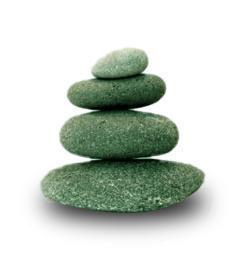 Supplemental Guide:Pediatric Infectious Diseases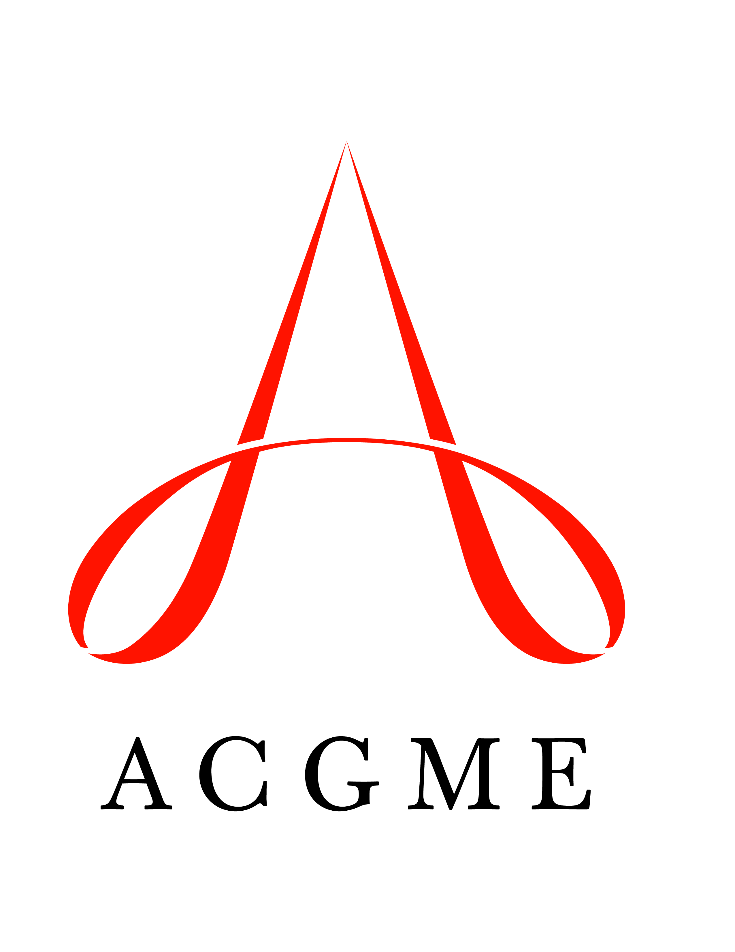 April 2023TABLE OF CONTENTSintroduction	4Patient care	5History and Physical Examination	5Organization and Prioritization of Patient Care	7Diagnostic Reasoning	8Consultative Care	10Management of Patients with Possible and Proven Infectious Diseases	12Medical Knowledge	14Pathophysiology and Foundational Science	14Diagnostic Evaluation and Stewardship	16                                       Treatments Including Source Control, Anti-Infectives, Immunoprophylaxis,                                        and Adjunctive Therapies		………………………..18Infection Control/Prevention and Epidemiology	21Public Health	22Antimicrobial Stewardship	23Systems-based practice	25Patient Safety	25Quality Improvement	27System Navigation for Patient-Centered Care – Coordination of Care	29System Navigation for Patient-Centered Care – Transitions in Care	31Population and Community Health	33Physician Role in Health Care Systems	35practice-based learning and improvement	37Evidence-Based and Informed Practice	37Reflective Practice and Commitment to Personal Growth	39professionalism	41Professional Behavior	41Ethical Principles	44Accountability/Conscientiousness	46Well-Being	47interpersonal and communication skills	49Patient- and Family-Centered Communication	49Interprofessional and Team Communication	51Communication within Health Care Systems	53Mapping of 1.0 to 2.0 	55Resources	58Milestones Supplemental GuideThis document provides additional guidance and examples for the Pediatric Infectious Diseases Milestones. This is not designed to indicate any specific requirements for each level, but to provide insight into the thinking of the Milestone Work Group.Included in this document is the intent of each Milestone and examples of what a Clinical Competency Committee (CCC) might expect to be observed/assessed at each level. Also included are suggested assessment models and tools for each subcompetency, references, and other useful information.Review this guide with the CCC and faculty members. As the program develops a shared mental model of the Milestones, consider creating an individualized guide (Supplemental Guide Template available) with institution/program-specific examples, assessment tools used by the program, and curricular components.Additional tools and references, including the Milestones Guidebook, Clinical Competency Committee Guidebook, and Milestones Guidebook for Residents and Fellows, are available at the end of this document as well as on the Resources page of the Milestones section of the ACGME website.To help programs transition to the new version of the Milestones, the ACGME has mapped the original Milestones 1.0 to the new Milestones 2.0. Indicated below are the subcompetencies that are similar between versions. These are not exact matches, but are areas that include similar elements. Not all subcompetencies map between versions. Inclusion or exclusion of any subcompetency does not change the educational value or impact on curriculum or assessment. Available Milestones Resources   Milestones 2.0: Assessment, Implementation, and Clinical Competency Committees Supplement, 2021 - https://meridian.allenpress.com/jgme/issue/13/2s  Milestones Guidebooks: https://www.acgme.org/milestones/resources/   Assessment Guidebook   Clinical Competency Committee Guidebook  Clinical Competency Committee Guidebook Executive Summaries  Implementation Guidebook  Milestones Guidebook   Milestones Guidebook for Residents and Fellows: https://www.acgme.org/residents-and-fellows/the-acgme-for-residents-and-fellows/   Milestones Guidebook for Residents and Fellows  Milestones Guidebook for Residents and Fellows Presentation  Milestones 2.0 Guide Sheet for Residents and Fellows  Milestones Research and Reports: https://www.acgme.org/milestones/research/   Milestones National Report, updated each fall   Milestones Predictive Probability Report, updated each fall Milestones Bibliography, updated twice each year  Developing Faculty Competencies in Assessment courses - https://www.acgme.org/meetings-and-educational-activities/courses-and-workshops/developing-faculty-competencies-in-assessment/   Assessment Tool: Direct Observation of Clinical Care (DOCC) - https://dl.acgme.org/pages/assessment  Assessment Tool: Teamwork Effectiveness Assessment Module (TEAM) - https://team.acgme.org/ Improving Assessment Using Direct Observation Toolkit - https://dl.acgme.org/pages/acgme-faculty-development-toolkit-improving-assessment-using-direct-observation  Remediation Toolkit - https://dl.acgme.org/courses/acgme-remediation-toolkit  Learn at ACGME has several courses on Assessment and Milestones - https://dl.acgme.org/  Patient Care 1: History and Physical Examination Overall Intent: To obtain an appropriate history and perform a comprehensive and targeted physical exam to provide accurate diagnosisPatient Care 1: History and Physical Examination Overall Intent: To obtain an appropriate history and perform a comprehensive and targeted physical exam to provide accurate diagnosisMilestonesExamplesLevel 1 Acquires a foundational history for common infectious diseases and syndromesPerforms a foundational, developmentally appropriate physical examinationObtains a thorough yet concise infectious diseases history, including past medical history, environmental exposures, travel and sexual history, immunizations, and medicationsPerforms a thorough yet concise physical examLevel 2 Acquires a complete history, including specific host and environmental factorsPerforms an examination that elicits common or straightforward infectious diseases and syndromesReports a comprehensive travel history in a patient with fever and a rashExamines all central line sites in an intensive care unit (ICU) patientExamines mucosal sites in a patient with febrile neutropeniaLevel 3 Acquires a detailed history, incorporating pertinent supplemental informationPerforms an examination that elicits uncommon or complicated infectious diseases and syndromesCalls outside laboratory to obtain updated culture data for a transferred patient, and includes this data in the historyComments on presence or absence of Osler’s nodes on a patient with bloodstream infection, prompting concern for endocarditisLevel 4 Acquires history that incorporates epidemiology, past clinical data, and nuances specific for age, immune status, and exposures Performs a tailored examination that elicits subtle findings of infectious diseases and syndromesIn a case of suspected culture-negative endocarditis, reviews outside hospital medical records in detail to determine if antibiotics were administered prior to obtaining culturesElicits previous history of residence in Brazil and recommends Strongyloides serologies for a patient being evaluated prior to transplantNotices subtle skin lesions in a patient with neutropenic fever, prompting consideration for disseminated fungal infectionLevel 5 Serves as a role model in obtaining a history that identifies subtle details and resolves ambiguity in the patient historyServes as a role model who has mastered the art of examination that helps in making a definitive diagnosisConducts a seminar with junior colleagues focused on subtle history and physical exam findings in patients with uncommon zoonosesDemonstrates to medical students the pertinent findings of the physical exam and how it confirmed the diagnosisNotes an engorged tick on the scalp of a patient with ataxia and ascending paralysis, leading to the diagnosis of tick paralysisAssessment Models or ToolsAmerican Board of Pediatrics (ABP) in-training exam (ITE)Assessment of case conference presentations Direct observationEnd-of-rotation evaluations Medical record (chart) auditMultisource feedback Standardized patientsCurriculum Mapping Notes or ResourcesBennett, John E., Raphael Dolin, and Martin J. Blaser. 2015. Mandell, Douglas, and Bennett's Principles and Practice of Infectious Diseases. 8th ed. Elsevier. https://www.sciencedirect.com/book/9781455748013/mandell-douglas-and-bennetts-principles-and-practice-of-infectious-diseases. Cherry, James, Gail J. Demmler-Harrison, Sheldon L. Kaplan, William J. Steinbach, and Peter J. Hotez. 2019. Feigin and Cherry’s Textbook of Pediatric Infectious Diseases. 8th ed. Elsevier.  https://www.us.elsevierhealth.com/feigin-and-cherrys-textbook-of-pediatric-infectious-diseases-9780323376921.html. Committee on Infectious Diseases, American Academy of Pediatrics, David W. Kimberlin, Elizabeth D. Barnett, Ruth Lynfield, and Mark H. Sawyer. 2021. Red Book: 2021-2024 Report of the Committee on Infectious Diseases. 32nd ed. American Academy of Pediatrics. https://publications.aap.org/redbook/book/347/Red-Book-2021-2024. Long, Sarah S., Charles G. Prober, Marc Fischer, and David Kimberlin. 2022. Principles and Practice of Pediatric Infectious Diseases. 6th ed. Elsevier.    https://www.us.elsevierhealth.com/principles-and-practice-of-pediatric-infectious-diseases-9780323756082.html. Patient Care 2: Organization and Prioritization of Patient CareOverall Intent: To organize and appropriately prioritize patient needs to optimize patient outcomesPatient Care 2: Organization and Prioritization of Patient CareOverall Intent: To organize and appropriately prioritize patient needs to optimize patient outcomesMilestonesExamplesLevel 1 Organizes patient care tasks, with assistanceRecommends cell fluid analysis and cultures for a child with suspected septic arthritis, when promptedRecommends empiric antibiotics for a child with suspected osteomyelitis after consulting with supervising attendingLevel 2 Organizes routine patient care tasks but needs assistance for patients with complex disease; recognizes urgent or emergent issues     When evaluating a child with osteomyelitis and a second consult for an unstable patient with fever and neutropenia arrives, evaluates the patient with neutropenia first and provides management recommendations with assistance from supervisorRecommends empirical antimicrobials for a patient with sepsis and a history of colonization with multiresistant bacteria with assistance from supervisorLevel 3 Prioritizes and triages patient care tasks with efficiency; anticipates and responds to urgent and emergent issuesIndependently prioritizes communicating recommendations for synovial fluid analysis and culture prior to an anticipated arthrocentesis that will occur imminentlyLevel 4 Prioritizes and delegates patient care responsibilities, including contingency planning, even when patient volume and complexity approach the capacity of the individual or facilityAfter a neonate in the neonatal intensive care unit (NICU) is diagnosed with varicella, mobilizes consult team to evaluate and provide preventive care to other patients and staffWhile pre-rounding, receives six new consults, organizes the team effectively, and delegates responsibilities, without assistance Organizes patient rounding around the scheduling of the interpreter to ensure good communication with the patient and patient’s family Level 5 Serves as a role model and coach for organizing, prioritizing, and managing patient care tasksAfter initial stabilization of patient with presumed bacterial meningitis, reviews care as well as teaching points with the resident, and checks in with the nurse and patient’s family members for further questions Assessment Models or ToolsDirect observationEnd-of-rotation evaluationsMultisource feedbackSelf-assessmentCurriculum Mapping Notes or ResourcesThe American Board of Pediatrics (ABP). “Entrustable Professional Activities for Subspecialties: Infectious Diseases.” https://www.abp.org/content/entrustable-professional-activities-subspecialties. Accessed 2022.Patient Care 3: Diagnostic ReasoningOverall Intent: To incorporate patient-specific factors in deciding upon diagnostic strategies; to recognize progressively more complex and rare diagnoses in appropriate patients and sources of diagnostic errorPatient Care 3: Diagnostic ReasoningOverall Intent: To incorporate patient-specific factors in deciding upon diagnostic strategies; to recognize progressively more complex and rare diagnoses in appropriate patients and sources of diagnostic errorMilestonesExamplesLevel 1 Integrates limited patient data to generate a narrow differential diagnosisApplies travel and sexual history, environmental exposures, medications, and immune status to generate the differential diagnosisLevel 2 Formulates a differential diagnosis using detailed patient-specific dataIncludes pneumocystis pneumonia, tuberculosis, cryptococcus, and endemic mycoses on the differential diagnosis for an immune compromised patient; also includes irrelevant diagnosesRecognizes that tuberculosis, strongyloidiasis, and other chronic infections can be an important part of the differential diagnosis in patients who have previously lived outside the US in areas endemic for these infectionsLevel 3 Formulates a prioritized differential diagnosis and demonstrates the ability to modify a diagnosis based on a patient’s clinical course and additional dataPlaces pneumocystis pneumonia lower on the differential diagnosis for an immune compromised patient with subacute cough due to the presence of pleural effusions and lymphadenopathy on chest imagingRecognizes that an invasive fungal infection has moved higher on the differential diagnosis in a patient with fever and neutropenia who has not defervesced after seven days of broad-spectrum antibacterialsLevel 4 Formulates a tailored differential diagnosis to include atypical presentations and uncommon or newly emerging disorders; recognizes and avoids sources of diagnostic errorIn a stem cell transplant recipient with fever and respiratory failure, considers opportunistic infections, drug reactions, graft versus host disease (GvHD). and other non-infectious complications in formulating the differential diagnosisIdentifies the different types of individual and system factors that lead to diagnostic errorsWhen a patient does not improve as expected, urges the team to review the case and consider alternative diagnoses (avoiding anchoring bias)Level 5 Role models and coaches diagnostic reasoning and navigating diagnostic uncertaintyArticulates clinical reasoning in a way that allows insight into an expert’s clinical decision makingDiscusses use of broad-based polymerase chain reaction (PCR) on a tissue biopsy on a severely immunocompromised patient to quickly and cost effectively arrive at the diagnosis; considering limitations in interpreting the test, identifies contamination as a potential issue which could lead to diagnostic errorsAssessment Models or ToolsABP subspecialty ITEAssessment of case conference presentations Direct observationEnd-of-rotation evaluationsMedical record (chart) reviewMini-CEX or structured clinical observation Multisource feedbackMultiple choice questionsCurriculum Mapping Notes or ResourcesABP. “Entrustable Professional Activities for Subspecialties: Infectious Diseases.” https://www.abp.org/content/entrustable-professional-activities-subspecialties. Accessed 2022.Anderson, Jordan D., Vincent T. Ho, Kyle T. Wright, Bruce D. Levy, and Joseph Loscalzo. 2020. “Parroting Lymphoma.” New England Journal of Medicine 383: 1376-1381. https://doi.org/10.1056/NEJMcps1915728. Bennett, John E., Raphael Dolin, and Martin J. Blaser. 2015. Mandell, Douglas, and Bennett's Principles and Practice of Infectious Diseases. 8th ed. Elsevier. https://www.sciencedirect.com/book/9781455748013/mandell-douglas-and-bennetts-principles-and-practice-of-infectious-diseases. Bowen, Judith L. 2006. “Educational Strategies to Promote Clinical Diagnostic Reasoning.” NEJM 355: 2217-2225. https://www.nejm.org/doi/full/10.1056/NEJMra054782.Committee on Infectious Diseases, American Academy of Pediatrics, David W. Kimberlin, Elizabeth D. Barnett, Ruth Lynfield, and Mark H. Sawyer. 2021. Red Book: 2021-2024 Report of the Committee on Infectious Diseases. 32nd ed. American Academy of Pediatrics. https://publications.aap.org/redbook/book/347/Red-Book-2021-2024. Infectious Diseases Society of America (IDSA). “IDSA Practice Guidelines.” https://www.idsociety.org/practice-guideline/practice-guidelines/#/+/0/date_na_dt/desc/. Accessed 2022. NEJM Clinical Problem-Solving Cases: https://www.nejm.org/medical-articles/clinical-problem-solving. Accessed 2022.Schumacher, Daniel J., Robert Englander, Patricia J. Hicks, Carol Carraccio, and Susan Guralnick. 2014. “Domain of Competence: Patient Care.” Academic Pediatrics 14(2) Supp: S13-S35. https://pubmed.ncbi.nlm.nih.gov/24602619/.Society to Improve Diagnosis in Medicine. “Tools and Toolkits.” https://www.improvediagnosis.org/toolkits/. Accessed 2020.UpToDate. https://www.uptodate.com/home. Accessed 2022.Patient Care 4: Consultative Care Overall Intent: To provide comprehensive consultation for patients with signs and symptoms of infectionPatient Care 4: Consultative Care Overall Intent: To provide comprehensive consultation for patients with signs and symptoms of infectionMilestonesExamplesLevel 1 Identifies the clinical questions, with assistanceCalls the resident who requested the consultation to clarify the clinical question after talking with the infectious disease attending, who points out that further information is needed to understand the correct clinical questionLevel 2 Clarifies the clinical questions; provides recommendations to the primary team, with assistanceReceives question regarding antibiotic treatment of methicillin-resistant Staphylococcus aureus (MRSA) central line-associated bloodstream infection (CLABSI) and discusses with the attending, who helps fellow provide immediate recommendations of the need for line removal in addition to antimicrobials to the primary serviceLevel 3 Seeks and integrates input from different members of the health care team and provides recommendations to the primary team in a clear and timely mannerConfirms dose adjustment of vancomycin with the pharmacist and conveys this to the team prior to the next dose Level 4 Provides comprehensive and prioritized recommendations, including assessment, rationale, and anticipatory guidance to all relevant health care team membersTriages a patient going for a lymph node biopsy and provides recommendations on type of testing needed prior to going to operating room, followed by empiric antibiotic treatment; explains clinical decision to primary team on rounds Level 5 Leads the health care team in the provision of effective consultative services across the spectrum of disease complexity and acuityWhen called about a case of severe malaria overnight, calls pharmacy and Centers for Disease Control and Prevention (CDC) to provide appropriate treatment, and communicates with the admitting team to provide a contingency planAssessment Models or ToolsAmerican Academy of Pediatrics (AAP) PREP Infectious Diseases (ID)ABP subspecialty ITEAssessment of case conference presentations Direct observationEnd-of-rotation evaluationsMedical record (chart) reviewStructured clinical observation Multisource feedbackCurriculum Mapping Notes or ResourcesABP. “Entrustable Professional Activities for Subspecialties: Infectious Diseases.” https://www.abp.org/content/entrustable-professional-activities-subspecialties. Accessed 2022.Anderson, Jordan D., Vincent T. Ho, Kyle T. Wright, Bruce D. Levy, and Joseph Loscalzo. 2020. “Parroting Lymphoma.” New England Journal of Medicine 383: 1376-1381. https://doi.org/10.1056/NEJMcps1915728. Bennett, John E., Raphael Dolin, and Martin J. Blaser. 2015. Mandell, Douglas, and Bennett's Principles and Practice of Infectious Diseases. 8th ed. Elsevier. https://www.sciencedirect.com/book/9781455748013/mandell-douglas-and-bennetts-principles-and-practice-of-infectious-diseases. Bowen, Judith L. 2006. “Educational Strategies to Promote Clinical Diagnostic Reasoning.” NEJM 355: 2217-2225. https://www.nejm.org/doi/full/10.1056/NEJMra054782.Chang, Dennis, and Erin Gabriel. 2015. “10 Tips for Hospitalists to Achieve an Effective Medical Consult.” The Hospitalist. https://www.the-hospitalist.org/hospitalist/article/122225/10-tips-hospitalists-achieve-effective-medical-consult. Accessed 2020.IDSA. “IDSA Practice Guidelines.” https://www.idsociety.org/practice-guideline/practice-guidelines/#/+/0/date_na_dt/desc/. Accessed 2022. NEJM Clinical Problem-Solving Cases: https://www.nejm.org/medical-articles/clinical-problem-solving. Accessed 2022.Schumacher, Daniel J., Robert Englander, Patricia J. Hicks, Carol Carraccio, and Susan Guralnick. 2014. “Domain of Competence: Patient Care.” Academic Pediatrics 14(2) Supp: S13-S35. https://pubmed.ncbi.nlm.nih.gov/24602619/.Society to Improve Diagnosis in Medicine. “Tools and Toolkits.” https://www.improvediagnosis.org/toolkits/. Accessed 2020.UpToDate. https://www.uptodate.com/home. Accessed 2022.Patient Care 5: Management of Patients with Possible and Proven Infectious Diseases Overall Intent: To develop comprehensive management plans for patients with infectionsPatient Care 5: Management of Patients with Possible and Proven Infectious Diseases Overall Intent: To develop comprehensive management plans for patients with infectionsPatient Care 5: Management of Patients with Possible and Proven Infectious Diseases Overall Intent: To develop comprehensive management plans for patients with infectionsMilestonesExamplesExamplesLevel 1 Develops an initial management plan for patients with low-complexity conditions, with assistanceRecommends starting acyclovir for treatment of neonatal herpes simplex virus (HSV), accounting for central nervous system (CNS) involvementLevel 2 Develops initial and follow-up management plans for patients with low-complexity conditionsProposes monitoring for side effects of acyclovir, including complete blood count and creatinineCounsels patient’s family on the need for suppressive therapy for six months after neonatal HSVLevel 3 Develops an initial and follow-up plan for patients with moderate-complexity conditions and adjusts the plan over the course of clinical careOffers acyclovir prophylaxis for a patient undergoing bone marrow transplantation who is known to be HSV IgG+Recommends monitoring of cytomegalovirus (CMV) PCRs for a child who received stem cells from a CMV-positive donor, and provides team with recommendations about therapy based on changes in CMV levels over timeLevel 4 Develops a comprehensive management plan, including contingency plans for patients with complex conditionsAdvises the primary team on management of neutropenia complicating treatment for CMV DNAemia with ganciclovir; discusses the relative risks and benefits of pausing therapy, decreasing immune suppression, and/or administering granulocyte colony stimulating factor (G-CSF) in the context of this specific individualLevel 5 Develops tailored management plans for all patients, regardless of the complexity of the condition, and incorporates diagnostic uncertaintyIn an 11-year-old child who received a bone marrow transplant and has been noted to have rising CMV DNAemia despite treatment with ganciclovir, recommends viral susceptibility testing and considers salvage therapy with letermovir or foscarnet while awaiting resultsAssessment Models or ToolsAssessment of case conference presentations Clinical reasoning exercises Direct observationEnd-of-rotation evaluations Medical record (chart) auditMultisource feedbackMultiple choice questionsAssessment of case conference presentations Clinical reasoning exercises Direct observationEnd-of-rotation evaluations Medical record (chart) auditMultisource feedbackMultiple choice questionsCurriculum Mapping Notes or ResourcesCherry, James, Gail J. Demmler-Harrison, Sheldon L. Kaplan, William J. Steinbach, and Peter J. Hotez. 2019. Feigin and Cherry’s Textbook of Pediatric Infectious Diseases. 8th ed. Elsevier.  https://www.us.elsevierhealth.com/feigin-and-cherrys-textbook-of-pediatric-infectious-diseases-9780323376921.html. Committee on Infectious Diseases, American Academy of Pediatrics, David W. Kimberlin, Elizabeth D. Barnett, Ruth Lynfield, and Mark H. Sawyer. 2021. Red Book: 2021-2024 Report of the Committee on Infectious Diseases. 32nd ed. American Academy of Pediatrics. https://publications.aap.org/redbook/book/347/Red-Book-2021-2024. IDSA. “IDSA Practice Guidelines.” https://www.idsociety.org/practice-guideline/practice-guidelines/#/+/0/date_na_dt/desc/. Accessed 2022. Long, Sarah S., Charles G. Prober, Marc Fischer, and David Kimberlin. 2022. Principles and Practice of Pediatric Infectious Diseases. 6th ed. Elsevier.    https://www.us.elsevierhealth.com/principles-and-practice-of-pediatric-infectious-diseases-9780323756082.html. Pediatric Infectious Diseases Society. “Transplant and Immunocompromised Host ID Modules.” https://pids.org/transplant-immunocompromised-host-id/.Cherry, James, Gail J. Demmler-Harrison, Sheldon L. Kaplan, William J. Steinbach, and Peter J. Hotez. 2019. Feigin and Cherry’s Textbook of Pediatric Infectious Diseases. 8th ed. Elsevier.  https://www.us.elsevierhealth.com/feigin-and-cherrys-textbook-of-pediatric-infectious-diseases-9780323376921.html. Committee on Infectious Diseases, American Academy of Pediatrics, David W. Kimberlin, Elizabeth D. Barnett, Ruth Lynfield, and Mark H. Sawyer. 2021. Red Book: 2021-2024 Report of the Committee on Infectious Diseases. 32nd ed. American Academy of Pediatrics. https://publications.aap.org/redbook/book/347/Red-Book-2021-2024. IDSA. “IDSA Practice Guidelines.” https://www.idsociety.org/practice-guideline/practice-guidelines/#/+/0/date_na_dt/desc/. Accessed 2022. Long, Sarah S., Charles G. Prober, Marc Fischer, and David Kimberlin. 2022. Principles and Practice of Pediatric Infectious Diseases. 6th ed. Elsevier.    https://www.us.elsevierhealth.com/principles-and-practice-of-pediatric-infectious-diseases-9780323756082.html. Pediatric Infectious Diseases Society. “Transplant and Immunocompromised Host ID Modules.” https://pids.org/transplant-immunocompromised-host-id/.Medical Knowledge 1: Pathophysiology and Foundational Science Overall Intent: To understand and apply principles of pathophysiology and foundational science to infectious diseases problemsMedical Knowledge 1: Pathophysiology and Foundational Science Overall Intent: To understand and apply principles of pathophysiology and foundational science to infectious diseases problemsMilestonesExamplesLevel 1 Demonstrates basic knowledge of pathophysiology and foundational science of common infectious diseasesRecognizes that humoral and cell-mediated adaptive and innate immunity have a role in host response to infectionsRecognizes that osteomyelitis occurs predominantly through hematogenous spreadLevel 2 Demonstrates advanced knowledge of pathophysiology and foundational science of common infectious diseases and host responseUnderstands how impaired T-cell function contributes to development of pneumocystis pneumoniaUnderstands the role of the IL-12/interferon-gamma pathway in the pathogenesis of mycobacterial infectionsLevel 3 Applies advanced knowledge of pathophysiology and foundational science to common infectious diseases and host responseRecommends expanded diagnostic evaluation for fungal and mycobacterial infections for a patient with fever who is receiving a tumor necrosis factor (TNF)-alpha inhibitor therapyExplains the reason for recommending prophylactic antifungals to patients who recently received bone marrow transplantsLevel 4 Applies advanced knowledge of pathophysiology and foundational science to uncommon, new, and emerging infectious diseases and host responseRecommends dengue vaccine only for patients who are seropositive for dengue in order to avoid antibody-dependent enhancement of infection if contracted after immunizationApplies updated guidelines to management recommendations for emerging infectionsLevel 5 Serves as a peer expert for the application of advanced knowledge of pathophysiology and foundational science to infectious diseases and host responseUses basic science literature to help develop or update protocols for diagnosis and treatment of novel infections or multidrug-resistant pathogensAssessment Models or ToolsAAP PREP IDAssessment of presentation (lectures, clinical rounds, etc.)Direct observation (e.g., clinical rounds)End-of-rotation evaluationsITEMedical record (chart) auditMultisource feedbackCurriculum Mapping Notes or ResourcesABP. “Entrustable Professional Activities for Subspecialties: Infectious Diseases.” https://www.abp.org/content/entrustable-professional-activities-subspecialties. Accessed 2022.Cherry, James, Gail J. Demmler-Harrison, Sheldon L. Kaplan, William J. Steinbach, and Peter J. Hotez. 2019. Feigin and Cherry’s Textbook of Pediatric Infectious Diseases. 8th ed. Elsevier.  https://www.us.elsevierhealth.com/feigin-and-cherrys-textbook-of-pediatric-infectious-diseases-9780323376921.html. Committee on Infectious Diseases, American Academy of Pediatrics, David W. Kimberlin, Elizabeth D. Barnett, Ruth Lynfield, and Mark H. Sawyer. 2021. Red Book: 2021-2024 Report of the Committee on Infectious Diseases. 32nd ed. American Academy of Pediatrics. https://publications.aap.org/redbook/book/347/Red-Book-2021-2024. Englander, Robert, and Carol Carraccio. 2014. “Domain of Competence: Medical Knowledge.” Academic Pediatrics 14(2)Supp: S36-S37. https://www.sciencedirect.com/science/article/abs/pii/S1876285913003240.IDSA. “IDSA Practice Guidelines.” https://www.idsociety.org/practice-guideline/practice-guidelines/#/+/0/date_na_dt/desc/. Accessed 2022. Long, Sarah S., Charles G. Prober, Marc Fischer, and David Kimberlin. 2022. Principles and Practice of Pediatric Infectious Diseases. 6th ed. Elsevier.    https://www.us.elsevierhealth.com/principles-and-practice-of-pediatric-infectious-diseases-9780323756082.html. Riedel, Stefan, Jeffery A. Hobden, Steve Miller, Stephen A. Morse, Timothy A. Mietzner, Barbara Detrick, Thomas G. Mitchell, Judy A. Sakanari, Peter Hotez, and Rojelio Mejia. 2019. Jawetz, Melnick, and Adelberg’s Medical Microbiology. 28th ed. McGraw Hill. https://accessmedicine.mhmedical.com/book.aspx?bookID=2629.Steinbach, William J., Michael D. Green, Marian G. Michaels, Lara A. Danzinger-Isakov, and Brian T. Fisher. 2021. Pediatric Transplant and Oncology Infectious Diseases. Philadelphia: Elsevier.Medical Knowledge 2: Diagnostic Evaluation and Stewardship (consideration of priorities, risks, benefits, costs, and consequences)Overall Intent: To apply appropriate diagnostic evaluation and practice diagnostic stewardship Medical Knowledge 2: Diagnostic Evaluation and Stewardship (consideration of priorities, risks, benefits, costs, and consequences)Overall Intent: To apply appropriate diagnostic evaluation and practice diagnostic stewardship MilestonesExamplesLevel 1 Demonstrates foundational knowledge of diagnostic evaluation for pathogens and clinical syndromesRecognizes that PCR testing is used to detect some virusesRecognizes that blood cultures should be collected prior to antibiotic administrationUnderstands that a respiratory multiplex PCR test does not provide antimicrobial susceptibility informationUnderstands the use and limitations of a white blood cell count when evaluating for infectionsRecognizes limitations of serology for HIV in neonates and children under 18 months Level 2 Demonstrates basic knowledge of diagnostic evaluation and stewardship, and interpretation of results to common pathogens and clinical syndromesJustifies the need for serial blood cultures in the management of Staphylococcus aureus bacteremia to prove sterilizationIdentifies the importance of both specific and non-specific serologic testing to diagnose and stage syphilisIdentifies that a PCR result for mecA indicates methicillin resistance Recognizes utility and limitations of multiplex PCR panels in diagnosing lower respiratory infections Appropriately recommends when echocardiography is needed in the setting of fever of unknown originLevel 3 Applies knowledge of diagnostic evaluation and stewardship, and interpretation of results to uncommon pathogens and clinical syndromesRecognizes that serology is used to support a diagnosis of suspected brucellosisTailors diagnostic evaluation to patient’s epidemiologic risk factors Recognizes the challenge in interpretation of cerebrospinal fluid (CSF) analysis in a traumatic lumbar puncture Recognizes what tests to order from CSF to help diagnose meningoencephalitis based on exposureLevel 4 Applies advanced knowledge of diagnostic evaluation and stewardship, including performance characteristics and limitations, and interpretation of results to a broad spectrum of clinical scenariosDiscusses positive predictive value of a PCR for Clostridioides difficile in children Understands how to apply interferon gamma release assays versus tuberculin skin test (TST) in the evaluation for tuberculosis exposure in children born in foreign countries and history of bacille Calmette-Guérin (BCG) vaccine Understands when to ask microbiology lab to add on extended spectrum antimicrobial susceptibility testingUnderstands the limitations of serologic testing in immunocompromised patientsLevel 5 Serves as a peer expert for diagnostic evaluations and stewardshipLectures medical students, residents, and peers about diagnostic evaluation when providing consultation recommendationsCreates a multidisciplinary system to encourage diagnostic stewardship for molecular tests with high costs or unproven diagnostic yieldAssessment Models or ToolsAAP PREP ID ABP subspeciality ITEAssessment of case conference presentations Direct observationEnd-of-rotation evaluations Medical record (chart) reviewMultisource feedbackCurriculum Mapping Notes or ResourcesBennett, John E., Raphael Dolin, and Martin J. Blaser. 2015. Mandell, Douglas, and Bennett's Principles and Practice of Infectious Diseases. 8th ed. Elsevier. https://www.sciencedirect.com/book/9781455748013/mandell-douglas-and-bennetts-principles-and-practice-of-infectious-diseases. Cherry, James, Gail J. Demmler-Harrison, Sheldon L. Kaplan, William J. Steinbach, and Peter J. Hotez. 2019. Feigin and Cherry’s Textbook of Pediatric Infectious Diseases. 8th ed. Elsevier.  https://www.us.elsevierhealth.com/feigin-and-cherrys-textbook-of-pediatric-infectious-diseases-9780323376921.html. IDSA. “IDSA Practice Guidelines.” https://www.idsociety.org/practice-guideline/practice-guidelines/#/+/0/date_na_dt/desc/. Accessed 2022. Long, Sarah S., Charles G. Prober, Marc Fischer, and David Kimberlin. 2022. Principles and Practice of Pediatric Infectious Diseases. 6th ed. Elsevier.    https://www.us.elsevierhealth.com/principles-and-practice-of-pediatric-infectious-diseases-9780323756082.html. Steinbach, William J., Michael D. Green, Marian G. Michaels, Lara A. Danzinger-Isakov, and Brian T. Fisher. 2021. Pediatric Transplant and Oncology Infectious Diseases. Philadelphia: Elsevier.Medical Knowledge 3: Treatment Including Source Control, Anti-Infectives, Immunoprophylaxis, and Adjunctive TherapiesOverall Intent: To develop comprehensive treatment plans Medical Knowledge 3: Treatment Including Source Control, Anti-Infectives, Immunoprophylaxis, and Adjunctive TherapiesOverall Intent: To develop comprehensive treatment plans MilestonesExamplesLevel 1 Demonstrates basic knowledge of common anti-infectives, including dosing, spectrum of activity, contraindications, and clinical indicationsRecognizes that penicillin is the drug of choice for the treatment of beta-hemolytic streptococciRecognizes high-dose amoxicillin as indicated dose for community-acquired pneumonia in childrenUnderstands why to avoid use of trimethoprim/sulfamethoxazole (TMP-SMX) in a patient with sulfa allergiesUnderstands why to generally avoid live-virus vaccines in immunocompromised patientsLevel 2 Demonstrates knowledge of common treatments, including consideration of pharmacokinetics and pharmacodynamicsRecognizes that ertapenem does not have activity against Pseudomonas aeruginosaRecognizes that fluoroquinolones have a black box warning for causing tendinopathyRecognizes when antimicrobial prophylaxis is indicated for various states of immunosuppressionUnderstands that pharmacokinetics and pharmacodynamics include monitoring, adverse effects, resistance mechanisms, drug interactions, and relative effectivenessLevel 3 Applies knowledge of treatments to straightforward patient scenariosDiscusses risk and benefits of latent tuberculosis infection (LTBI) treatment regimes in children Uses the HIV genotype result to help guide antiretroviral selection in patients who have resistanceRecommends post-exposure prophylaxis vaccination for varicella exposure in unvaccinated children Level 4 Applies knowledge of treatments to complex patient scenariosAvoids administration of divalent cations when prescribing fluroquinolones in patients receiving continuous enteral feedingRecommends continuous intravenous (IV) infusion of nafcillin for patient with persistent methicillin-susceptible Staphylococcus aureus (MSSA) bacteremia to optimize the property of time-dependent killingUses a carbapenem when expression of the CTX-M gene in an E. coli is identified from a blood cultureRecommends antimicrobial prophylaxis for various states of immunosuppressionAnalyzes drug levels to establish therapeutic concentrations in patients being treated with voriconazole for invasive aspergillosisLevel 5 Serves as a peer expert for application of treatments to all patient scenarios In a teaching session to the residents, links the class and mechanism of action of a drug to its antimicrobial effect, spectrum of activity, toxicities, and microbial mechanisms that confer resistance to the drugWorks with institution to develop a pathway for treatment of multidrug-resistant urinary tract infections in childrenAssists team members in accessing treatment under emergency investigational new drug (eIND)/emergency use authorization (EUA) mechanismsTeaches the transplant team that close monitoring and dose adjustments in immunosuppression will be required when starting or stopping voriconazoleAssessment Models or ToolsAAP PREP ID ABP subspecialty ITEAssessment of case conference presentations Direct observationEnd-of-rotation evaluations Medical record (chart) auditMultisource feedbackCurriculum Mapping Notes or ResourcesBennett, John E., Raphael Dolin, and Martin J. Blaser. 2015. Mandell, Douglas, and Bennett's Principles and Practice of Infectious Diseases. 8th ed. Elsevier. https://www.sciencedirect.com/book/9781455748013/mandell-douglas-and-bennetts-principles-and-practice-of-infectious-diseases. Cherry, James, Gail J. Demmler-Harrison, Sheldon L. Kaplan, William J. Steinbach, and Peter J. Hotez. 2019. Feigin and Cherry’s Textbook of Pediatric Infectious Diseases. 8th ed. Elsevier.  https://www.us.elsevierhealth.com/feigin-and-cherrys-textbook-of-pediatric-infectious-diseases-9780323376921.html. Johns Hopkins Medicine. “Johns Hopkins Antibiotic Guide.” https://www.hopkinsguides.com/hopkins/index/Johns_Hopkins_ABX_Guide/All_Topics/A. Accessed 2022.IDSA. “IDSA Practice Guidelines.” https://www.idsociety.org/practice-guideline/practice-guidelines/#/+/0/date_na_dt/desc/. Accessed 2022. Long, Sarah S., Charles G. Prober, Marc Fischer, and David Kimberlin. 2022. Principles and Practice of Pediatric Infectious Diseases. 6th ed. Elsevier.    https://www.us.elsevierhealth.com/principles-and-practice-of-pediatric-infectious-diseases-9780323756082.html. Sanford Guide. “Sanford Guide to Antimicrobial Therapy.” https://www.sanfordguide.com/. Accessed 2022.Shapiro, R. 2019. “Transplant Infectious Diseases Guidelines.” Clinical Transplantation. 33(9). https://www.myast.org/education/publications/infectious-diseases-guidelines-4th-edition.Steinbach, William J., Michael D. Green, Marian G. Michaels, Lara A. Danzinger-Isakov, and Brian T. Fisher. 2021. Pediatric Transplant and Oncology Infectious Diseases. Philadelphia: Elsevier.Medical Knowledge 4: Infection Control/Prevention and EpidemiologyOverall Intent: To understand and apply principles of infection control/prevention and epidemiologyMedical Knowledge 4: Infection Control/Prevention and EpidemiologyOverall Intent: To understand and apply principles of infection control/prevention and epidemiologyMilestonesExamplesLevel 1 Demonstrates basic knowledge of the principles of infection prevention and epidemiologyUnderstands the difference between droplet and airborne precautionsUnderstands the definition of an outbreakUnderstands that a case-control study can be used in outbreak investigations Level 2 Applies concepts of infection prevention measures and epidemiology to common clinical scenariosRecommends droplet precautions in cases of suspected Neisseria meningitidis meningitisRecommends airborne precautions in patients with suspected tuberculosisLevel 3 Applies knowledge of infection prevention measures and epidemiology to uncommon clinical scenariosNotifies laboratory personnel when sending respiratory samples in suspected coccidioidomycosis evaluationsNotifies infection preventionist of cases of CLABSI or surgical site infectionNotifies local public health department of cases of suspected Mpox virusLevel 4 Serves as a resource to other health care practitioners and patients regarding infection prevention practices and epidemiology Teaches interdisciplinary team members the rationale behind avoidance of live vaccines for a period of time after administration of intravenous immunoglobulinTeaches residents about global impact of diarrhea on pediatric mortalityLevel 5 Demonstrates leadership in infection prevention practices and/or responding to epidemiological eventsServes as an active member of hospital infection prevention or antimicrobial stewardship committeesLeads an investigation of a cluster of Stenotrophomonas pneumonia infections in the ICUAssessment Models or ToolsAAP PREP questions ABP ITEAssessment of case conference presentations Direct observationEnd-of-rotation evaluations Medical record (chart) reviewMultisource feedbackCurriculum Mapping Notes or ResourcesBennett, John E., Raphael Dolin, and Martin J. Blaser. 2015. Mandell, Douglas, and Bennett's Principles and Practice of Infectious Diseases. 8th ed. Elsevier. https://www.sciencedirect.com/book/9781455748013/mandell-douglas-and-bennetts-principles-and-practice-of-infectious-diseases. IDSA. “IDSA Practice Guidelines.” https://www.idsociety.org/practice-guideline/practice-guidelines/#/+/0/date_na_dt/desc/. Accessed 2022. The Society for Healthcare Epidemiology of America (SHEA). https://www.shea-online.org. Accessed 2022.SHEA Fellow’s Course. https://learningce.shea-online.org/. Accessed 2022. Medical Knowledge 5: Public Health Overall Intent: To understand and interpret public health guidelines and policiesMedical Knowledge 5: Public Health Overall Intent: To understand and interpret public health guidelines and policiesMilestonesExamplesLevel 1 Identifies examples of public health agenciesUnderstands the roles of the CDC and local and state health departments as resources for public health guidelines and policiesLevel 2 Recognizes the public health impact of infectious disease and identifies resourcesAppropriately triages and orders diagnostic tests for a potential tuberculosis caseEnsures that the local health department has been informed about an infant who has a salmonella infectionLevel 3 Applies public health guidance to individual patients Recommends chemoprophylaxis for household exposures, close contacts, and health care personnel for meningococcemia cases Works with a pediatrician to complete a vaccine adverse event reporting system (VAERS) report for a patient with a post-vaccine reactionLevel 4 Applies public health guidance to specific situations in institutions or community settingsProvides recommendations to a community practitioner regarding isolation, management, and reporting requirements for reportable diseases Organizes system to report post-COVID-19 vaccine myocarditis cases in the institutionLevel 5 Serves as a resource for public health guidance in institutions or communitiesPartakes in or leads an outbreak investigation for an E. coli O157 outbreak in a local daycarePartakes in or leads an outbreak investigation for a norovirus outbreak in the hospitalUses social media to disseminate information about a recent local outbreakProvides written communication to the community for post-COVID-19 vaccine myocarditisAssessment Models or ToolsChart review Direct observation Multisource feedbackCurriculum Mapping Notes or ResourcesCDC. https://www.cdc.gov. Accessed 2022. Committee on Infectious Diseases, American Academy of Pediatrics, David W. Kimberlin, Elizabeth D. Barnett, Ruth Lynfield, and Mark H. Sawyer. 2021. Red Book: 2021-2024 Report of the Committee on Infectious Diseases. 32nd ed. American Academy of Pediatrics. https://publications.aap.org/redbook/book/347/Red-Book-2021-2024. US Food and Drug Administration (FDA). https://www.fda.gov/. Accessed 2022.Medical Knowledge 6: Antimicrobial StewardshipOverall Intent: To understand and apply principles of antimicrobial stewardshipMedical Knowledge 6: Antimicrobial StewardshipOverall Intent: To understand and apply principles of antimicrobial stewardshipMilestonesExamplesLevel 1 Demonstrates basic knowledge of the principles of antimicrobial stewardship and local antibiogramsRecognizes that overuse of antimicrobials leads to unnecessary toxicity and resistanceKnows the local resistance rates of clindamycin for MRSALevel 2 Implements antimicrobial stewardship recommendations for routine situationsRecommends de-escalation from piperacillin-tazobactam to cefazolin in patients with MSSA bacteremiaRecommends cessation of antimicrobials in patients with asymptomatic bacteriuria or viral pneumoniaLevel 3 Implements antimicrobial stewardship recommendations for complex situationsDiscusses stopping antibiotics in a critically ill patient in the ICU who has no evidence of a bacterial infectionDiscusses narrowing antibiotic coverage in a previously healthy patient with uncomplicated acute hematogenous culture-negative osteomyelitisLevel 4 Serves as a resource to health care practitioners, patients, and the community for antimicrobial stewardship conceptsTeaches medical students appropriate empiric antibiotic choices for pediatric urinary tract infections (UTIs)Counsels families about the importance of not starting antibiotics for viral infectionsLevel 5 Demonstrates leadership in antimicrobial stewardship initiativesIs involved in the development of a hospital-wide clinical practice guideline for pediatric uncomplicated UTIsCoordinates institutional audit and feedback program to reduce unnecessary use of critical antimicrobialsAssessment Models or ToolsAAP PREP ID ABP ITEAssessment of case conference presentations Direct observationEnd-of-rotation evaluations Medical record (chart) reviewMultisource feedbackCurriculum Mapping Notes or ResourcesBennett, John E., Raphael Dolin, and Martin J. Blaser. 2015. Mandell, Douglas, and Bennett's Principles and Practice of Infectious Diseases. 8th ed. Elsevier. https://www.sciencedirect.com/book/9781455748013/mandell-douglas-and-bennetts-principles-and-practice-of-infectious-diseases. IDSA. “IDSA Practice Guidelines.” https://www.idsociety.org/practice-guideline/practice-guidelines/#/+/0/date_na_dt/desc/. Accessed 2022. SHEA. https://www.shea-online.org/. Accessed 2022.SHEA Fellow’s Course https://learningce.shea-online.org/. Accessed 2022. Systems-Based Practice 1: Patient SafetyOverall Intent: To engage in the analysis and management of patient safety events, including relevant communication with patients, patients’ families, and health care professionalsSystems-Based Practice 1: Patient SafetyOverall Intent: To engage in the analysis and management of patient safety events, including relevant communication with patients, patients’ families, and health care professionalsMilestonesExamplesLevel 1 Demonstrates knowledge of common patient safety eventsDemonstrates knowledge of how to report patient safety eventsLists common patient safety events such as patient misidentification or medication errorsLists “patient safety reporting system” or “patient safety hotline” as ways to report safety eventsLevel 2 Identifies system factors that lead to patient safety eventsReports patient safety events through institutional reporting systems (simulated or actual)Identifies that electronic health record (EHR) default timing of orders as “routine” (without changing to “stat”) may lead to delays in antibiotic administration time for sepsisReports delayed antibiotic administration time using the appropriate reporting mechanismLevel 3 Participates in analysis of patient safety events (simulated or actual)Participates in disclosure of patient safety events to patients and families (simulated or actual)Participates in department morbidity and mortality presentationsParticipates in a quality improvement project aimed at reducing racial disparities With the support of an attending or risk management team member, participates in the disclosure of a vaccine dosing error to the patient’s familyLevel 4 Conducts analysis of patient safety events and offers error prevention strategies (simulated or actual)Discloses patient safety events to patients and families (simulated or actual)Serves as a subject matter expert for a simulated or actual root cause analysis related to a patient’s exposure to measles in the hospital and develops an action plan that includes re-education of staff members, appropriate isolation, and use of triage protocolsFollowing consultation with risk management and other team members, leads the discussion with a patient’s family regarding a delay in antimicrobial dose adjustment based on drug level results Level 5 Actively engages teams and processes to modify systems to prevent patient safety eventsRole models or mentors others in the disclosure of patient safety eventsLeads a multidisciplinary team to work on improved medication reconciliation processes to prevent discharge medication errors and considers biases amongst team members Conducts a simulation demonstrating techniques and approaches for disclosing patient safety eventsAssessment Models or ToolsCase-based discussion Direct observationE-module multiple choice testsGuided reflectionMedical record (chart) reviewMultisource feedbackSimulationCurriculum Mapping Notes or ResourcesABP. “Entrustable Professional Activities for Subspecialties: Infectious Diseases.” https://www.abp.org/content/entrustable-professional-activities-subspecialties. Accessed 2022.Institute for Healthcare Improvement. http://www.ihi.org. Accessed 2022.Singh, Ranjit, Bruce Naughton, John S. Taylor, Marlon R. Koenigsberg, Diana R. Anderson, Linda L. McCausland, Robert G. Wahler, Amanda Robinson, and Gurdev Singh. 2005. “A Comprehensive Collaborative Patient Safety Residency Curriculum to Address the ACGME Core Competencies. Medical Education 39(12): 1195-204. https://pubmed.ncbi.nlm.nih.gov/16313578/.Systems-Based Practice 2: Quality ImprovementOverall Intent: To understand and implement quality improvement methodologies to improve patient careSystems-Based Practice 2: Quality ImprovementOverall Intent: To understand and implement quality improvement methodologies to improve patient careMilestonesExamplesLevel 1 Demonstrates knowledge of basic quality improvement methodologies and metricsUnderstands that a patient safety error should be submitted to the local electronic reporting systemDescribes a PDSA (Plan, Do, Study, Act) cycle Level 2 Describes local quality improvement initiatives (e.g., community vaccination rate, infection rate)Describes an initiative in the infectious diseases clinic to improve influenza vaccination rates Level 3 Participates in local quality improvement initiativesParticipates in hospital audit and feedback effort to optimize judicious use of vancomycinLevel 4 Demonstrates the skills required to identify, develop, implement, and analyze a quality improvement projectDevelops and implements a quality improvement project to improve human papillomavirus (HPV) vaccination rates within a practice site, including engaging the office team, assessing the problem, articulating a broad goal, developing a SMART (Specific, Measurable, Attainable, Realistic, Time-bound) aim, collecting data, analyzing, and monitoring progress and challengesIn developing a quality improvement project, considers team bias and social determinants of health in the patient population Level 5 Creates, implements, and assesses quality improvement initiatives at the institutional or community levelInitiates and completes a quality improvement project to improve county HPV vaccination rates in collaboration with the county health department and shares results through a formal presentation to community leadersCollaborates with EHR team to create an order prompt to improve clinic vaccination rates Assessment Models or ToolsAAP PREP IDDirect observationITE exam Poster or other presentationQuality improvement portfolioTeam evaluationsCurriculum Mapping Notes or ResourcesABP. “Entrustable Professional Activities for Subspecialties: Infectious Diseases.” https://www.abp.org/content/entrustable-professional-activities-subspecialties. Accessed 2022.Bright Futures. QI Office System Tools. https://www.aap.org/en/practice-management/bright-futures/bright-futures-quality-improvement/qi-office-system-tools/. Accessed 2022. Institute for Healthcare Improvement. https://www.ihi.org/. Accessed 2022.Murtagh Kurowski, Eileen, Amanda C. Schondelmeyer, Courtney Brown, Christopher E. Dandoy, Samuel J. Hanke, and Heather L. Tubbs Cooley. 2015. “A Practical Guide to Conducting Quality Improvement in the Health Care Setting.” Current Treatment Options in Pediatrics. 1:380-392. https://doi.org/10.1007/s40746-015-0027-3. Systems-Based Practice 3: System Navigation for Patient-Centered Care – Coordination of CareOverall Intent: To effectively navigate the health care system, including the interdisciplinary team and other care practitioners; to adapt care to a specific patient population to ensure high-quality patient outcomesSystems-Based Practice 3: System Navigation for Patient-Centered Care – Coordination of CareOverall Intent: To effectively navigate the health care system, including the interdisciplinary team and other care practitioners; to adapt care to a specific patient population to ensure high-quality patient outcomesMilestonesExamplesLevel 1 Lists the various interprofessional individuals involved in the patient’s care coordinationFor a patient with HIV, identifies the members of the multidisciplinary team and their rolesLevel 2 Coordinates care of patients in routine clinical situations, incorporating interprofessional teams with consideration of patient and family needsCoordinates home health and subspecialty care for a child with a postoperative wound infection who is being seen in the infectious disease clinicIdentifies access to care and insurance coverage as social determinants of healthLevel 3 Coordinates care of patients in complex clinical situations, effectively utilizing the roles of interprofessional teams, and incorporating patient and family needs and goalsFor a patient with intracranial abscess secondary to maxillary dental infection who resides in a rural area where home health is not available, coordinates outpatient administration of intravenous antibiotics Works with the social worker to coordinate outpatient care and ensure appropriate infectious diseases clinic follow-up for a patient with tuberculosis Refers patients to a local pharmacy that offers alternative formulations of antimicrobials, such as suspensions, for a child who cannot take tablets Involves a social worker or case manager in finding community resources for members of historically marginalized communities who may have additional barriers to access Level 4 Coordinates interprofessional, patient-centered care among different disciplines and specialties, actively assisting families in navigating the health-care systemFor a patient with intracranial abscess secondary to maxillary dental infection who resides in a rural area, assists with access to preventive dental services Works with the social worker to coordinate outpatient care and ensure appropriate infectious diseases clinic follow-up for the entire family of a patient with tuberculosis Recognizes the need for and coordinates a multidisciplinary team/family meeting to include appropriate subspecialists, physical therapist/occupational therapist, nutrition, child life, mental health resources, chaplain services, the primary care physician, etc.Level 5 Coaches others in interprofessional, patient-centered care coordinationPresents to others the steps taken to develop a new walk-in vaccination program Leads an initiative to educate residents about multidisciplinary and psychosocial support for adolescents living with HIV, ensuring inclusion of discussion on health care disparities Teaches others to create electronic reminders to ensure important pending laboratory tests are followed up after patients’ hospital dischargeAssessment Models or ToolsDirect observation and level of supervision for entrustable professional activitiesMedical record (chart) auditMultisource feedback Curriculum Mapping Notes or ResourcesAAP. https://www.aap.org/en/. Accessed 2022.ABP. “Entrustable Professional Activities for Subspecialties: Infectious Diseases.” https://www.abp.org/content/entrustable-professional-activities-subspecialties. Accessed 2022.Skochelak, Susan E., Maya M. Hammond, Kimberly D. Lomis, Jeffrey M. Borkan, Jed. D. Gonzalo, Luan E. Lawson, and Stephanie R. Starr. 2020. AMA Education Consortium: Health Systems Science, 2nd ed. Elsevier.Starr, Stephanie R., Neera Agrwal, Michael J. Bryan, Yuna Buhrman, Jack Gilbert, Jill M. Huber, Andrea N. Leep Hunderfund, et al. 2017. “Science of Health Care Delivery: An Innovation in Undergraduate Medical Education to Meet Society’s Needs.” Mayo Clinic Proceedings: Innovations, Quality & Outcomes. 1(2): 117-129. https://www.sciencedirect.com/science/article/pii/S2542454817300395.Systems-Based Practice 4: System Navigation for Patient-Centered Care – Transitions in CareOverall Intent: To effectively navigate the health delivery system during transitions of care to ensure high-quality patient outcomesSystems-Based Practice 4: System Navigation for Patient-Centered Care – Transitions in CareOverall Intent: To effectively navigate the health delivery system during transitions of care to ensure high-quality patient outcomesMilestonesExamplesLevel 1 Uses a standard template for transitions of care/hand-offsWhen handing off to colleagues for the weekend, reads verbatim from a templated hand-off but lacks context, is not appropriately specific in next steps, and does not provide contingency plansLevel 2 Adapts a standard template, recognizing key elements for safe and effective transitions of care/hand-offs in routine clinical situationsRoutinely uses a standardized hand-off for a stable patient, verbalizes a basic understanding of active problems, and provides basic contingency plansLevel 3 Performs safe and effective transitions of care/hand-offs in complex clinical situations, and ensures closed-loop communicationPerforms the hand-off for a patient with a complex diagnosis from the pediatric ICU to another fellow with a succinct summary by problem or system and a timeline for outpatient follow-up and repeat testing, with clearly delineated responsibilitiesLevel 4 Performs and advocates for safe and effective transitions of care/hand-offs within and across health care delivery systems, including transitions to adult careSeeks out appropriate adult infectious disease practitioner to facilitate the transition of a 20-year-old patient living with HIV and complex health care needs to adult care; ensures a thorough hand-off, including the patient’s cultural preferences and social needs, to the identified new adult practitionersLevel 5 Coaches others in improving transitions of care within and across health care delivery systems to optimize patient outcomesDesigns and implements standardized hand-off exercises for medical students prior to the start of their clinical rotationsAssessment Models or ToolsIndirect and direct observation I-PASS assessment checklistMultisource feedback Objective structured clinical examination (OSCE)/SimulationReview of sign-out tools, use and review of checklistsCurriculum Mapping Notes or ResourcesABP. “Entrustable Professional Activities for Subspecialties: Infectious Diseases.” https://www.abp.org/content/entrustable-professional-activities-subspecialties. Accessed 2022.GotTransition. “Clinician Education and Resources.” https://www.gottransition.org/resources-and-research/clinician-education-resources.cfm. Accessed 2020. Matern, Lukas H., Jeanne M. Farnan, Kristen W. Hirsch, Melissa Cappaert, Ellen S. Byrne, and Vineet M. Arora. 2018. “A Standardized Handoff Simulation Promotes Recovery from Auditory Distractions in Resident Physicians.” Simulation in Healthcare. 13(4): 233-238. DOI: 10.1097/SIH.0000000000000322.Society for Adolescent Health and Medicine. “Transition to Adulthood for Youth with Chronic Conditions and Special Health Care Needs.” Journal of Adolescent Health 66(5): P631-634. https://doi.org/10.1016/j.jadohealth.2020.02.006. Starmer, Amy J., Nancy D. Spector, Rajendu Srivastava, Daniel C. West, Glenn Rosenbluth, April D. Allen, Elizabeth L. Noble, et al. “Changes in Medical Errors after Implementation of a Handoff Program.” New England Journal of Medicine. 371:1803-1812. DOI: 10.1056/NEJMsa1405556.Systems-Based Practice 5: Population and Community HealthOverall Intent: To promote and improve health across communities and populations through patient care and advocacy, including public education and elimination of structural racismSystems-Based Practice 5: Population and Community HealthOverall Intent: To promote and improve health across communities and populations through patient care and advocacy, including public education and elimination of structural racismMilestonesExamplesLevel 1 Demonstrates awareness of population and community health needs and disparitiesIdentifies adverse childhood experiences and social determinants of health, such as poverty and structural racismLevel 2 Identifies specific population and community health needs and disparities; identifies local resourcesScreens patients for adverse childhood experiences and acknowledges social determinants of health for individual patients Level 3 Uses local resources effectively to meet the needs and reduce health disparities of a patient population and communityPromotes to patients the local resources and programs aimed at eliminating structural racism and improving health disparitiesWorks with case manager to arrange transportation for a patient’s clinical appointment Level 4 Adapts practice to provide for the needs of and reduce health disparities of a specific populationParticipates in an advocacy project to improve health care access and/or decrease practices that support structural racismArranges for daily availability of interpreter services for patients with limited English proficiency Works with information technology group to create after-visit summaries in Spanish for most common infectious disease diagnoses Level 5 Advocates at the local, regional, or national level for populations and communities with health care disparitiesPartners with a community organization working to increase vaccination rates for a particular groupParticipates in longitudinal discussions with local, state, or national government policy makers to eliminate structural racism and reduce health disparities around HIV careAssessment Models or ToolsAnalysis of process and outcomes measures based on social determinants of health and resultant disparitiesIndirect and direct observationMedical record (chart) reviewMultisource feedbackCurriculum Mapping Notes or ResourcesAAP. “Advocacy.” https://services.aap.org/en/advocacy/. Accessed 2022.AAP. “Bright Futures: Promoting Lifelong Health for Families and Communities.” https://downloads.aap.org/AAP/PDF/Bright%20Futures/BF4_LifelongHealth.pdf?_ga=2.268230030.1236819861.1654476607-929400881.1619626826&_gac=1.229642574.1651085941.cj0kcqjw06otbhc_arisaau1yovdcxkc8cjmzqntgqmfsj0_flej6v7e95sxi3exmdjyivnt1vv9rxoaamnzealw_wcb. Accessed 2022.ABP. “Entrustable Professional Activities for Subspecialties: Infectious Diseases.” https://www.abp.org/content/entrustable-professional-activities-subspecialties. Accessed 2022.Blankenburg, Rebecca, Patricia Poitevien, Javier Gonzalez del Rey, Megan Aylor, John Frohna, Heather McPhillips, Linda Waggoner-Fountain, and Laura Degnon. 2020. “Dismantling Racism: Association of Pediatric Program Directors’ Commitment to Action.” Academic Pediatrics. 20(8): 1051-1053. doi: 10.1016/j.acap.2020.08.017.CDC. “Fast Facts: Preventing Adverse Childhood Experiences.” https://www.cdc.gov/violenceprevention/aces/fastfact.html?CDC_AA_refVal=https%3A%2F%2Fwww.cdc.gov%2Fviolenceprevention%2Facestudy%2Ffastfact.html. Accessed 2020. CommonHealth ACTION. 2016. “Leveraging the Social Determinants to Build a Culture of Health.” https://healthequity.globalpolicysolutions.org/wp-content/uploads/2016/12/RWJF_SDOH_Final_Report-002.pdf. Accessed 2020.DallaPiazza, Michelle, Mercedes Padilla-Register, Megana Dwarakanath, Elyon Obamedo, James Hill, and Maria L. Soto-Greene. 2018. “Exploring Racism and Health: An Intensive Interactive Session for Medical Students.” MedEdPORTAL. 14:10783. https://doi.org/10.15766/mep_2374-8265.10783.Johnson, Tiffani J. 2020. “Intersection of Bias, Structural Racism, and Social Determinants with Health Care Inequities.” Pediatrics. 146(2): e2020003657. https://doi.org/10.1542/peds.2020-003657.MedEdPORTAL. “Anti-Racism in Medicine Collection.” https://www.mededportal.org/anti-racism. Accessed 2020.Trent, Maria, Danielle G. Dooley, Jacqueline Dougé, Section on Adolescent Health, Council on Community Pediatrics, Committee on Adolescence, Robert M. Cavanaugh, et al. 2019. “The Impact of Racism on Child and Adolescent Health.” Pediatrics. 144(2):e20191765. https://doi.org/10.1542/peds.2019-1765.Systems-Based Practice 6: Physician Role in Health Care SystemsOverall Intent: To understand the physician’s role in health systems science to optimize patient care delivery, including cost-conscious careSystems-Based Practice 6: Physician Role in Health Care SystemsOverall Intent: To understand the physician’s role in health systems science to optimize patient care delivery, including cost-conscious careMilestonesExamplesLevel 1 Engages with patients and other providers in discussions about cost-conscious care and key components of the health care delivery systemConsiders the differences in cost for a patient in the hospital versus being closely followed as an outpatientConsiders that insurance coverage, or lack of coverage, can affect prescription drug availability/cost for individual patientsIdentifies that one’s own implicit biases contribute to disparities and less-than-optimal careLevel 2 Identifies the relationships between the delivery system and cost-conscious care and the impact on the patient careConsiders the patient’s prescription drug coverage when choosing an antibiotic for drug-resistant UTIEnsures that a patient hospitalized with acute osteomyelitis has access to follow-up care at dischargeLevel 3 Discusses the need for changes in clinical approaches based on evidence, outcomes, and cost-effectiveness to improve care for patients and familiesDecides not to order a respiratory viral panel when it will not change managementAdapts plan to minimize costs and provide appropriate care Coordinates telehealth and local pediatric care for a patient who cannot easily return to ID clinic for follow-up care  Level 4 Advocates for the promotion of safe, quality, and high-value careWorks collaboratively to identify audiology services for a patient with congenital CMV and limited resourcesDiscusses with pediatrician limitations of rapid streptococcal antigen testing for patients with group A Streptococcus colonizationLevel 5 Coaches others to promote safe, quality, and high-value care across health care systemsRaises awareness at a systems level to promote cost-conscious care by coaching a practice to implement AAP Choosing Wisely recommendations Leads team members in conversations around care gaps for pre-exposure prophylaxis (PrEP) for LGBTQIA+ teens and creates team plans to provide comprehensive care in a clinic Assessment Models or ToolsDirect and indirect observationMedical record (chart) auditPatient satisfaction dataPatient safety conference participation Curriculum Mapping Notes and Resources Agency for Healthcare Research and Quality (AHRQ). Measuring the Quality of Physician Care. https://www.ahrq.gov/talkingquality/measures/setting/physician/index.html. Accessed 2022.AAP. Practice Management. https://www.aap.org/en/practice-management/. Accessed 2022.ABP. “Entrustable Professional Activities for Subspecialties: Infectious Diseases.” https://www.abp.org/content/entrustable-professional-activities-subspecialties. Accessed 2022.American College of Physicians. “Newly Revised: Curriculum for Educators and Residents (Version 4.0).” https://www.acponline.org/clinical-information/high-value-care/medical-educators-resources/newly-revised-curriculum-for-educators-and-residents-version-40. Accessed 2020.Choosing Wisely. “American Academy of Pediatrics: Ten Things Physicians and Patients Should Question.” https://www.choosingwisely.org/societies/american-academy-of-pediatrics/. Accessed 2022.The Commonwealth Fund. “State Health Data Center.” http://datacenter.commonwealthfund.org/?_ga=2.110888517.1505146611.1495417431-1811932185.1495417431#ind=1/sc=1. Accessed 2020.Dzau, Victor J., Mark McClellan, Sheila Burke, Molly J. Coye, Thomas A. Daschle, Angela Diaz, William H. Frist, et al. 2017. “Vital Directions for Health and Health Care: Priorities from a National Academy of Medicine Initiative.” NAM Perspectives. Discussion Paper, National Academy of Medicine, Washington, DC. https://doi.org/10.31478/201703e. Crow, Byron, Sami G. Tahhan, Curtis Lacy, Jule Grzankowski, and Juan N. Lessing. 2020. “Things We Do for No Reason™: Routine Correction of Elevated INR and Thrombocytopenia Prior to Paracentesis in Patients with Cirrhosis.” Journal of Hospital Medicine. 16(2): 102-104. https://doi.org/10.12788/jhm.3458.Solutions for Patient Safety. “Hospital Resources.” https://www.solutionsforpatientsafety.org/for-hospitals/hospital-resources/. Accessed 2020.Practice-Based Learning and Improvement 1: Evidence-Based and Informed PracticeOverall Intent: To incorporate evidence and apply it to individual patients and patient populationsPractice-Based Learning and Improvement 1: Evidence-Based and Informed PracticeOverall Intent: To incorporate evidence and apply it to individual patients and patient populationsMilestonesExamplesLevel 1 Develops an answerable clinical question and demonstrates how to access available evidence, with guidanceIdentifies a question but needs guidance to focus it into a searchable question in PICO (Patient/Problem, Intervention, Comparison and Outcome) formatUses general medical resources (i.e., background information) such as UpToDate or DynaMed to search for answersUses Infectious Diseases Society of America (IDSA) guidelines to review treatment options for a patient with a skin and soft tissue infection Level 2 Independently articulates clinical question and accesses available evidenceClearly identifies a focused, answerable question: “What are the indications for VARIZIG in a neonate exposed to varicella?”Uses PubMed to search for the answer to a clinical questionLevel 3 Locates and applies the evidence, integrated with patient preference, to the care of patientsObtains, appraises, and applies evidence to determine optimal initial therapy in osteomyelitis based on age and most likely organisms Efficiently searches key databases, retrieving information that is specific to the clinical question, and filters for highest level of evidence Level 4 Critically appraises and applies evidence, even in the face of uncertainty and conflicting evidence to guide care tailored to the individual patientRoutinely seeks out and applies evidence to the care of individual patients or populations to change (or re-evaluate) own clinical practiceElicits patient’s prior experiences regarding diversity, equity, and inclusion in the health care system to start conversations about optimal management, considering patient preference Integrates best practices while taking into account the preferences of patients and their familiesDetermines utility of immunoglobulin in a patient who presents with presumed viral myocarditis Level 5 Coaches others to critically appraise and apply evidence for complex patientsParticipates in the development of clinical guidelines/pathwaysMentors junior fellows or residents in critiquing articles during journal club Assessment Models or ToolsClinical evaluations from ID attendings Direct observation to inform Milestones and level of supervision for entrustable professional activitiesPresentation evaluationCurriculum Mapping Notes or ResourcesABP. “Entrustable Professional Activities for Subspecialties: Infectious Diseases.” https://www.abp.org/content/entrustable-professional-activities-subspecialties. Accessed 2022.Duke University. “Evidence-Based Practice.” https://guides.mclibrary.duke.edu/ebm. Accessed 2020.Guyatt, Gordon, Drummond Rennie, Maureen O. Meade, and Deborah Cook. 2015. Users’ Guides to the Medical Literature: A Manual for Evidence-Based Clinical Practice, 3rd ed. USA: McGraw-Hill Education. https://jamaevidence.mhmedical.com/Book.aspx?bookId=847. Accessed 2020.University of Canberra Library. “PICO Framework and the Question Statement.”  https://canberra.libguides.com/c.php?g=599346&p=4149722. Accessed 2022. US National Library of Medicine. “PubMed® Online Training.” https://www.nlm.nih.gov/bsd/disted/pubmedtutorial/cover.html. Accessed 2020.  Practice-Based Learning and Improvement 2: Reflective Practice and Commitment to Personal GrowthOverall Intent: To continuously improve patient care based on self-evaluation and lifelong learningPractice-Based Learning and Improvement 2: Reflective Practice and Commitment to Personal GrowthOverall Intent: To continuously improve patient care based on self-evaluation and lifelong learningMilestonesExamplesLevel 1 Participates in feedback sessionsDevelops personal and professional goals, with assistancePrior to feedback session, drafts individualized learning plan to identify broad goals which are focused during the meeting with the fellowship director Identifies professional interest in antibiotic stewardship after mentorship meetingLevel 2 Demonstrates openness to feedback and performance dataDesigns a learning plan based on established goals, feedback, and performance data, with assistanceAcknowledges concerns about timely note completion and works with attending physician to develop goals for improvement Devises a plan to explore biases and how they impact professional relationships and patient careLevel 3 Seeks and incorporates feedback and performance data episodicallyDesigns and implements a learning plan by analyzing and reflecting on the factors which contribute to gap(s) between performance expectations and actual performanceAfter receiving feedback on timely note completion, schedules check-in time with attending physician to review improvement to ensure goals are met Recognizes own implicit biases that affected care for a transgender male seeking access to PrEP, and takes steps to mitigate bias Identifies difficulty remembering Gram-negative resistance mechanisms and dedicates self-study time to this conceptLevel 4 Seeks and incorporates feedback and performance data consistentlyAdapts a learning plan using long-term professional goals, self-reflection, and performance data to measure its effectivenessEstablishes a weekly goal with the attending physician and actively requests feedback Actively seeks out conferences to learn about anti-racism and bystander culture Level 5 Role models and coaches others in seeking and incorporating feedback and performance dataDemonstrates continuous self-reflection and coaching of others on reflective practiceLeads a divisional discussion about opportunities to improve care for patients with limited English proficiency Meets with learners to review practice habits and develop their learning goalsAssessment Models or ToolsDirect observationMedical record (chart) auditReview of learning planCurriculum Mapping Notes or ResourcesABP. “Entrustable Professional Activities for Subspecialties: Infectious Diseases.” https://www.abp.org/content/entrustable-professional-activities-subspecialties. Accessed 2022.Burke, Anne E., Bradley Benson, Robert Englander, Carol Carraccio, and Patricia J. Hicks. 2014. “Domain of Competence: Practice-Based Learning and Improvement.” Academic Pediatrics. 14(2): S38-S54. DOI: https://doi.org/10.1016/j.acap.2013.11.018.Lockspeiser, Tai M., Su-Ting T. Li, Ann E. Burke, Adam A. Rosenberg, Alston E. Dunbar 3rd, Kimberly A. Gifford, Gregory H. Gorman, et al. 2016. “In Pursuit of Meaningful Use of Learning Goals in Residency: A Qualitative Study of Pediatric Residents.” Academic Medicine. 91(6):839-846. DOI: 10.1097/ACM.0000000000001015.Lockspeiser, Tai M., Patricia A. Schmitter, J. Lindsey Lane, Janice L. Hanson, Adam A. Rosenberg, and Yoon Soo Park. 2013. “Assessing Residents’ Written Learning Goals and Goal Writing Skill: Validity Evidence for the Learning Goal Scoring Rubric.” Academic Medicine. 88(10):1558-1563. DOI: 10.1097/ACM.0b013e3182a352e6.Sabin, Janice A. 2022. “Tackling Implicit Bias in Health Care.” New England Journal of Medicine 387:105-107 DOI: 10.1056/NEJMp2201180. https://www.nejm.org/doi/full/10.1056/NEJMp2201180.UK General Medical Council. “The Reflective Practitioner: Guidance for Doctors and Medical Students. https://www.gmc-uk.org/education/standards-guidance-and-curricula/guidance/reflective-practice/the-reflective-practitioner---guidance-for-doctors-and-medical-students. Accessed 2022.Professionalism 1: Professional Behavior Overall Intent: To demonstrate ethical and professional behaviors, promote these behaviors in others, and to use appropriate resources to manage professional dilemmasProfessionalism 1: Professional Behavior Overall Intent: To demonstrate ethical and professional behaviors, promote these behaviors in others, and to use appropriate resources to manage professional dilemmasMilestonesExamplesLevel 1 Identifies expected professional behaviors and potential triggers for lapsesIdentifies the value and role of pediatric infectious disease specialist as a vocation/careerAsks a supervising attending physician for feedback on overnight call interactions with colleagues after realizing own tendency to be curt when tiredAcknowledges the importance of pediatric infectious diseases specialists in informing the public about vaccinationsLevel 2 Demonstrates professional behavior with occasional lapsesDemonstrates accountability for patient care as a pediatric infectious disease specialist, with guidanceIs late to morning rounds, identifies this lapse, and immediately apologizes to peers and attendings upon arrival Responds to patient portal message regarding a medication refill after being prompted by the clinic nurse Level 3 Maintains professional behavior in increasingly complex or stressful situationsFully engages in patient care and holds oneself accountableDespite a busy day on the consult service, spends adequate time at bedside for a patient with complex health care needsAdvocates for an individual patient’s needs in a humanistic and professional manner regarding home care, medication approval, and need for care by another subspecialistCompletes a prior authorization form for a restricted medication Level 4 Recognizes situations that may trigger professionalism lapses and intervenes to prevent lapses in self and othersExhibits a sense of duty to patient care and professional responsibilitiesSpeaks up in the moment when observing racist/sexist behavior within the health care team, and uses reporting mechanisms to address itWithout prompting, assists colleagues with seeing patients when the clinic is busyLevel 5 Models professional behavior and coaches others when their behavior fails to meet professional expectationsExtends the role of the pediatric infectious disease specialist beyond the care of patients by engaging with the community, specialty, and medical profession as a wholeDiscusses the need to be on time with a resident on an infectious diseases elective who continues to be late, making a plan together to address the underlying issues of why the learner is lateAdvocates for process improvement to help patients with limited English proficiency access care resources; works with language services and information technology to develop after-visit summaries in the common languages used by patients in the regionDevelops education and/or modules on microaggressions and bias Assessment Models or ToolsDirect observationMultisource feedbackCurriculum Mapping Notes or ResourcesBelow are resources that define professionalism and seek to focus it on what key knowledge, skills, and attitudes are required to ensure public trust and promote integrity within the profession. It is important to note a historical context in which the informal and formal assessment of “professionalism” has extended beyond these ideals to negatively impact the careers of women, LGBTQIA+ people, and underrepresented minorities in medicine. Explicitly, examples of this have included the way in which women, minoritized learners, and LGBTQIA+ learners have been targeted for certain forms of self-expression of racial, ethnic, or gender identity. The assessment of professionalism should seek to be anti-racist and eliminate all forms of bias.AbdelHameid, Duaa. 2020. “Professionalism 101 for Black Physicians.” New England Journal of Medicine. 383(5): e34. doi:10.1056/NEJMpv2022773.Alexis, Dominique A., Matthew D. Kearney, J. Corey Williams, Chang Xu, Eve J. Higginbotham, and Jaya Aysola. 2020. “Assessment of Perceptions of Professionalism among Faculty, Trainees, Staff, and Students in a Large University-Based Health System.” JAMA Network Open 3(11):e2021452. doi:10.1001/jamanetworkopen.2020.21452.AAP. “Resident Curriculum: Mental Health Education Resources.” https://www.aap.org/en-us/advocacy-and-policy/aap-health-initiatives/Mental-Health/Pages/Residency-Curriculum.aspx. Accessed 2020.American Board of Internal Medicine Foundation, ACP-ASIM Foundation, and European Federation of Internal Medicine. 2002. “Medical Professionalism in the New Millennium: A Physician Charter.” Annals of Internal Medicine 136: 243-246. https://doi.org/10.7326/0003-4819-136-3-200202050-00012. ABP. “Entrustable Professional Activities for Subspecialties: Infectious Diseases.” https://www.abp.org/content/entrustable-professional-activities-subspecialties. Accessed 2022.ABP. “Medical Professionalism.” https://www.abp.org/content/medical-professionalism. Accessed 2020.ABP. “Teaching, Promoting, and Assessing Professionalism Across the Continuum: A Medical Educator’s Guide.” https://www.abp.org/professionalism-guide. Accessed 2020.American Medical Association. “Ethics.” https://www.ama-assn.org/delivering-care/ama-code-medical-ethics. Accessed 2020.Bynny, Richard L., Douglas S. Paauw, Maxine Papadakis, and Sheryl Pfeil. 2017. Medical Professionalism Best Practices: Professionalism in the Modern Era. Aurora, CO: Alpha Omega Alpha Medical Society. https://www.alphaomegaalpha.org/wp-content/uploads/2022/01/Monograph2018.pdf. ISBN: 978-1-5323-6516-4.Chen, Candice, and Andrea Anderson. “How Should Health Professionalism Be Redefined to Address Health Equity?” AMA Journal of Ethics 23, no. 3 (March 1, 2021): 265–70. https://doi.org/10.1001/amajethics.2021.265.Domen, Ronald E., Kristen Johnson, Richard Michael Conran, Robert D. Hoffman, Miriam D. Post, Jacob J. Steinberg, Mark D. Brissette, et al. 2016. “Professionalism in Pathology: A Case-Based Approach as a Potential Educational Tool.” Archives of Pathology and Laboratory Medicine 141: 215-219. https://doi.org/10.5858/arpa.2016-0217-CP. Levinson, Wendy, Shiphra Ginsburg, Frederic W. Hafferty, and Catherine R. Lucey. 2014. Understanding Medical Professionalism. New York, NY: McGraw-Hill Education. https://accessmedicine.mhmedical.com/book.aspx?bookID=1058.Osseo-Asare, Aba, Lilanthi Balasuriya, Stephen J. Huot, et al. 2018. “Minority Resident Physicians' Views on the Role of Race/Ethnicity in Their Training Experiences in the Workplace.” JAMA Network Open. 1(5): e182723. doi:10.1001/jamanetworkopen.2018.2723.Paul, Dereck W. Jr., Kelly R. Knight, Andre Campbell, and Louise Aronson. 2020. “Beyond a Moment - Reckoning with Our History and Embracing Antiracism in Medicine.” New England Journal of Medicine. 383: 1404-1406. doi:10.1056/NEJMp2021812 https://www.nejm.org/doi/full/10.1056/NEJMp2021812.Professionalism 2: Ethical PrinciplesOverall Intent: To recognize and address or resolve common and complex ethical dilemmas or situationsProfessionalism 2: Ethical PrinciplesOverall Intent: To recognize and address or resolve common and complex ethical dilemmas or situationsMilestonesExamplesLevel 1 Demonstrates knowledge of the ethical principles underlying informed consent, surrogate decision making, advance directives, confidentiality, error disclosure, stewardship of limited resources, and related topicsIdentifies ethical principles involved in the recruitment of patients for a study of a new antimicrobial agentLevel 2 Applies ethical principles in common situationsNavigates confidential sexually transmitted infection (STI) testing for an adolescent Level 3 Analyzes complex situations using ethical principles to address conflict/controversy; seeks help when needed to manage and resolve complex ethical situationsWeighs treatment options for a terminally ill patient with an extensively drug-resistant bacterial infection and no IV access; helps to determine the most appropriate therapy to facilitate discharge to home, honoring the child’s family’s wishesLevel 4 Manages and seeks to resolve ethical dilemmas using appropriate resources (e.g., ethics consultations, literature review, risk management/legal consultation)Involves institutional resources, including social work and risk management, when a patient’s parent chooses to leave the hospital against medical advice, and works to ensure that all parties are treated with respect despite the stressful nature of the situationUses appropriate resources to inform the discussion about disclosure of HIV diagnosis Level 5 Called upon by others to consult in cases of complex ethical dilemmas; identifies and seeks to address system-level factors that induce or exacerbateServes as the infectious disease representative for an ethics consultation Assessment Models or ToolsDirect observationGlobal evaluationMultisource feedbackSelf-reflection Curriculum Mapping Notes or ResourcesAmerican Academy of Pediatrics. “Pediatric Collections.” https://publications.aap.org/journals/pages/pediatric-collections. Accessed 2022.ABP. “Entrustable Professional Activities for Subspecialties: Infectious Diseases.” https://www.abp.org/content/entrustable-professional-activities-subspecialties. Accessed 2022.American Medical Association. “Ethics.” https://www.ama-assn.org/delivering-care/ama-code-medical-ethics. Accessed 2020.American Medical Association. “Pediatric Decision Making.” https://www.ama-assn.org/delivering-care/ethics/pediatric-decision-making. Accessed 2022.AMA Journal of Ethics. https://journalofethics.ama-assn.org/. Accessed 2022.Bynny, Richard L., Douglas S. Paauw, Maxine Papadakis, and Sheryl Pfeil. 2017. Medical Professionalism Best Practices: Professionalism in the Modern Era. Aurora, CO: Alpha Omega Alpha Medical Society. https://www.alphaomegaalpha.org/wp-content/uploads/2022/01/Monograph2018.pdf. ISBN: 978-1-5323-6516-4.Chen, Candice, and Andrea Anderson. “How Should Health Professionalism Be Redefined to Address Health Equity?” AMA Journal of Ethics 23, no. 3 (March 1, 2021): 265–70. https://doi.org/10.1001/amajethics.2021.265.Cummings, Christy L., and Mark R. Mercurio. 2010. “Ethics for the Pediatrician: Autonomy, Beneficence, and Rights.” Pediatrics in Review 31 (6): 252–255. https://doi.org/10.1542/pir.31-6-252.Domen, Ronald E., Kristen Johnson, Richard Michael Conran, Robert D. Hoffman, Miriam D. Post, Jacob J. Steinberg, Mark D. Brissette, et al. 2016. “Professionalism in Pathology: A Case-Based Approach as a Potential Educational Tool.” Archives of Pathology and Laboratory Medicine 141: 215-219. https://doi.org/10.5858/arpa.2016-0217-CP. Levinson, Wendy, Shiphra Ginsburg, Frederic W. Hafferty, and Catherine R. Lucey. 2014. Understanding Medical Professionalism. New York, NY: McGraw-Hill Education. https://accessmedicine.mhmedical.com/book.aspx?bookID=1058.US FDA. “Pediatric Ethics.” https://www.fda.gov/science-research/pediatrics/pediatric-ethics. Accessed 2022.Professionalism 3: Accountability/ConscientiousnessOverall Intent: To take responsibility for one’s own actions and the impact on patients and other members of the health care teamProfessionalism 3: Accountability/ConscientiousnessOverall Intent: To take responsibility for one’s own actions and the impact on patients and other members of the health care teamMilestonesExamplesLevel 1 Performs tasks and responsibilities, with promptingResponds to reminders from program administrator to report clinical and educational work hoursAfter being informed by the program director that too many conferences have been missed, changes habits to meet the minimum attendance requirementCompletes patient care tasks (callbacks, consultations, orders) after prompting from a supervisorLevel 2 Performs tasks and responsibilities in a timely manner in routine situationsCompletes administrative tasks (e.g., licensing requirements) by specified due dateCompletes routine patient care tasks as assignedAnswers pages and emails promptly with rare need for remindersLevel 3 Performs tasks and responsibilities in a thorough and timely manner in complex or stressful situationsIdentifies multiple competing demands when caring for patients, appropriately triages tasks, and appropriately seeks help from other team membersLevel 4 Coaches others to ensure tasks and responsibilities are completed in a thorough and timely manner in complex or stressful situationsReminds junior fellows to report clinical and educational work hours, and gives tips on task prioritizationSupervises residents, fellows and/or medical students on a busy consult service, delegating tasks appropriately, and ensures that all tasks are completed for safe and thorough patient careLevel 5 Creates strategies to enhance others’ ability to efficiently complete tasks and responsibilitiesMeets with multidisciplinary team (e.g., nurses, social worker, case manager) to streamline outpatient follow-upAssessment Models or ToolsCompliance with deadlines and timelinesDirect observationMultisource feedbackSelf-evaluations and reflective toolsCurriculum Mapping Notes or ResourcesABP. “Entrustable Professional Activities for Subspecialties: Infectious Diseases.” https://www.abp.org/content/entrustable-professional-activities-subspecialties. Accessed 2022.American Medical Association. “Ethics.” https://www.ama-assn.org/delivering-care/ama-code-medical-ethics. Accessed 2020.Code of conduct from fellow/resident institutional manual Expectations of residency program regarding accountability and professionalismProfessionalism 4: Well-BeingOverall Intent: To identify resources to manage and promote well-being Professionalism 4: Well-BeingOverall Intent: To identify resources to manage and promote well-being MilestonesExamplesLevel 1 Recognizes the importance of addressing personal and professional well-beingAcknowledges how individual response to participating in the care of a dying patient impacts well-being and performance Discusses the importance of a faculty mentorRecognizes that personal stress may require a change in scheduleLevel 2 Describes institutional resources that are meant to promote well-beingIdentifies well-being resources such as meditation apps and mental health resources, available through the program and institutionMeets with program director to discuss Family Medical Leave Act options when expecting a childRecognizes resources from employee assistance program (EAP) for well-beingLevel 3 Recognizes institutional and personal factors that impact well-beingUses dictation app to improve efficiency in completing EHR documentation Identifies own personal stressors and how that may impact performance at work Level 4 Describes interactions between institutional and personal factors that impact well-beingDiscusses a plan with mentor to mitigate the tension between a busy schedule and time with familyRecognizes how microaggressions from coworkers and/or faculty members are impacting performance or engagement in patient care and knows systems for reporting discrimination Understands the need to adjust rounding schedule to fit the needs of staff member and fellow workflow Level 5 Coaches and supports colleagues to optimize well-being at the team, program, or institutional levelLeads organizational efforts to promote clinician well-beingDevelops an affinity group to provide support for self and others to explore impact of microaggressions and biases Works with institutional leaders to address impact of middle-of-the-night community calls on well-being Assessment Models or ToolsDirect observationGroup team activitiesIndividual interviewInstitutional online training modulesSelf-assessment and personal learning planCurriculum Mapping Notes or ResourcesThis subcompetency is not intended to evaluate a fellow’s well-being, but to ensure each fellow has the fundamental knowledge of factors that impact well-being, the mechanisms by which those factors impact well-being, and available resources and tools to improve well-being.  ACGME. “Well-Being Tools and Resources.” https://dl.acgme.org/pages/well-being-tools-resources. Accessed 2022.ABP. “Entrustable Professional Activities for Subspecialties: Infectious Diseases.” https://www.abp.org/content/entrustable-professional-activities-subspecialties. Accessed 2022.Hicks, Patricia J., Daniel Schumacher, Susan Guralnick, Carol Carraccio, and Ann E. Burke. 2014. “Domain of Competence: Personal and Professional Development.” Academic Pediatrics 14(2 Suppl): S80-97. https://www.sciencedirect.com/science/article/abs/pii/S187628591300332X.Local resources, including employee assistance programsInterpersonal and Communication Skills 1: Patient- and Family-Centered Communication Overall Intent: To establish a therapeutic relationship with patients and families, tailor communication to the needs of patients and their families, and effectively navigate difficult/sensitive conversationsInterpersonal and Communication Skills 1: Patient- and Family-Centered Communication Overall Intent: To establish a therapeutic relationship with patients and families, tailor communication to the needs of patients and their families, and effectively navigate difficult/sensitive conversationsMilestonesExamplesLevel 1 Demonstrates respect and attempts to establish rapportAttempts to adjust communication strategies based upon patient/family expectationsIntroduces self and faculty member, identifies patient and others in the room, and engages all parties in health care discussion Identifies need to ask parents to leave the room to complete exposure history in adolescent patientsIdentifies need for trained interpreter for patients with limited English proficiency  Level 2 Establishes a therapeutic relationship in straightforward encountersAdjusts communication strategies as needed to mitigate barriers and meet patient/family expectationsPrioritizes and sets an agenda based on concerns of parents at the beginning of a visit with a child with an uncomplicated acute infectionUses nonjudgmental language to discuss sensitive topicsUses patient’s preferred pronouns when addressing patient Offers HIV PrEP in LGBTQIA+ youth at high risk for HIV acquisitionIdentifies a family with low medical literacy and adjusts the conversation to facilitate understandingLevel 3 Establishes a culturally competent and therapeutic relationship in most encountersCommunicates with sensitivity and compassion, elicits patient/family values, and acknowledges uncertainty and conflictPrioritizes and sets an agenda based on concerns of parents at the beginning of the visit with a child with multiple or complex infectionsDiscusses sensitive topics while promoting trust, respect, and cultural sensitivity Recognizes that mispronouncing a patient’s name, especially one of a different ethnicity, might be experienced as a microaggression; apologizes to the patient and seeks to correct the mistake Discusses the importance of partner notification following diagnosis of an STI while maintaining confidentiality to the extent possibleLevel 4 Establishes a therapeutic relationship in straightforward and complex encounters, including those with ambiguity and/or conflictUses shared decision making with patient/family to make a personalized care planContinues to engage parents who refuse immunizations, addressing misinformation and reviewing risks/benefits to assuage these concerns in a manner that engages rather than alienates the patient’s family Facilitates sensitive discussions with patient/family and interdisciplinary teamWhile maintaining trust, engages family of a child with medical complexity along with other members of the multi-specialty care team in determining family wishes and expectations regarding anti-infective therapy at the end of lifeLevel 5 Mentors others to develop positive therapeutic relationshipsModels and coaches others in patient- and family-centered communicationActs as a mentor for junior learners disclosing difficult news to a patient and the patient’s familyModels and coaches the spectrum of difficult communicationDevelops a curriculum on patient- and family-centered communication, including navigating difficult conversationsAssessment Models or ToolsDirect observationKalamazoo Essential Elements Communication Checklist Skills needed to Set the state, Elicit information, Give information, Understand the patient, and End the encounter (SEGUE)Standardized patients Faculty member evaluation of the learner Curriculum Mapping Notes or ResourcesABP. “Entrustable Professional Activities for Subspecialties: Infectious Diseases.” https://www.abp.org/content/entrustable-professional-activities-subspecialties. Accessed 2022.Benson, Bradley J. 2014. “Domain of Competence: Interpersonal and Communication Skills.” Academic Pediatrics 14(2 Suppl): S55-S65. https://doi.org/10.1016/j.acap.2013.11.016. Accessed 2020.Laidlaw, Anita, and Jo Hart. 2011. “Communication Skills: An Essential Component of Medical Curricula. Part I: Assessment of Clinical Communication: AMEE Guide No. 51.” Medical Teacher. 33(1): 6-8. https://doi.org/10.3109/0142159X.2011.531170.Makoul, Gregory. 2001. “Essential Elements of Communication in Medical Encounters: the Kalamazoo Consensus Statement.” Academic Medicine. 76(4): 390-393. https://journals.lww.com/academicmedicine/Fulltext/2001/04000/Essential_Elements_of_Communication_in_Medical.21.aspx#pdf-link.Makoul, Gregory. 2001. “The SEGUE Framework for Teaching and Assessing Communication Skills.” Patient Education and Counseling. 45(1): 23-34. https://doi.org/10.1016/S0738-3991(01)00136-7.MedEdPORTAL. “Anti-Racism in Medicine Collection.” https://www.mededportal.org/anti-racism. Accessed 2020.National LGBTQIA+ Health and Education Center.  https://www.lgbtqiahealtheducation.org/. Accessed 2022.Symons, Andrew B., Andrew Swanson, Denise McGuigan, Susan Orrange, and Elie A. Akl. 2009. “A Tool for Self-Assessment of Communication Skills and Professionalism in Residents.” BMC Medical Education 9(1). https://doi.org/10.1186/1472-6920-9-1.Interpersonal and Communication Skills 2: Interprofessional and Team CommunicationOverall Intent: To communicate effectively with the health care team, including consultantsInterpersonal and Communication Skills 2: Interprofessional and Team CommunicationOverall Intent: To communicate effectively with the health care team, including consultantsMilestonesExamplesLevel 1 Respectfully requests a consultation, with guidanceIdentifies the members of the interprofessional teamConsults on a patient with an eight-week history of fever, faint rash, and arthritis and suggests a rheumatology consultRecognizes the important roles of nursing, the primary care team, and other consultantsLevel 2 Clearly and concisely requests consultation by communicating patient informationParticipates within the interprofessional teamOffers to help the primary team in discussing an undrained brain abscess with neurological surgeryParticipates as a member of the infectious disease team at a multidisciplinary care conference for a patientLevel 3 Formulates a specific question for consultation and tailors communication strategyUses bi-directional communication within the interprofessional teamAfter a consultation has been completed, communicates with the primary care team to verify they have received and understand the recommendationsClarifies the priority of specimen testing for an interventional procedure requested by the infectious disease teamLevel 4 Coordinates consultant recommendations to optimize patient careFacilitates interprofessional team communicationInitiates a multidisciplinary meeting to develop an outpatient plan for a patient with complex medical needs and poor access to medical care who has a serious infection that will require prolonged IV antibioticsCoordinates with the lab to obtain additional susceptibilities for an organism Level 5 Maintains a collaborative relationship with referring providers that maximizes adherence to practice recommendationsCoaches others in effective communication within the interprofessional teamAdvises the primary team on navigating conflicting recommendations from various consultantsParticipates in the development of a multidisciplinary clinic or case conferences Models management of a miscommunication between different members of the health care team and the patient’s familyAssessment Models or ToolsDirect observation Global assessmentMedical record (chart) reviewMulti-source feedbackCurriculum Mapping Notes or ResourcesABP. “Entrustable Professional Activities for Subspecialties: Infectious Diseases.” https://www.abp.org/content/entrustable-professional-activities-subspecialties. Accessed 2022.ACAPT. “NIPEC Assessment Resources and Tools.” https://acapt.org/about/consortium/national-interprofessional-education-consortium-(nipec)/nipec-assessment-resources-and-tools. Accessed 2020.Dehon, Erin, Kimberly Simpson, David Fowler, and Alan Jones. 2015. “Development of the Faculty 360.” MedEdPORTAL. 11:10174. http://doi.org/10.15766/mep_2374-8265.10174.Fay, David, Michael Mazzone, Linda Douglas, and Bruce Ambuel. 2007. “A Validated, Behavior-Based Evaluation Instrument for Family Medicine Residents.” MedEdPORTAL.  https://doi.org/10.15766/mep_2374-8265.622. François, José. 2011. “Tool to Assess the Quality of Consultation and Referral Request Letters in Family Medicine.” Canadian Family Physician. 57(5): 574-575. https://www.ncbi.nlm.nih.gov/pmc/articles/PMC3093595/. Green, Matt, Teresa Parrott, and Graham Cook. 2012. “Improving Your Communication Skills.” BMJ. 344:e357. https://doi.org/10.1136/bmj.e357.Henry, Stephen G., Eric S. Holmboe, and Richard M. Frankel. 2013. “Evidence-Based Competencies for Improving Communication Skills in Graduate Medical Education: A Review with Suggestions for Implementation.” Medical Teacher. 35(5):395-403. https://doi.org/10.3109/0142159X.2013.769677.Interprofessional Education Collaborative Expert Panel. 2011. “Core Competencies for Interprofessional Collaborative Practice: Report of an Expert Panel.” Washington, D.C.: Interprofessional Education Collaborative. https://www.aacom.org/docs/default-source/insideome/ccrpt05-10-11.pdf?sfvrsn=77937f97_2.Roth, Christine G., Karen W. Eldin, Vijayalakshmi Padmanabhan, and Ellen M. Freidman. 2018. “Twelve Tips for the Introduction of Emotional Intelligence in Medical Education.” Medical Teacher 41(7): 1-4. https://doi.org/10.1080/0142159X.2018.1481499.Interpersonal and Communication Skills 3: Communication within Health Care SystemsOverall Intent: To effectively communicate using a variety of tools and methodsInterpersonal and Communication Skills 3: Communication within Health Care SystemsOverall Intent: To effectively communicate using a variety of tools and methodsMilestonesExamplesLevel 1 Records accurate information in the patient recordIdentifies the importance of and responds to multiple forms of communication (e.g., in-person, electronic health record (EHR), telephone, email)Corrects progress note after attending identifies outdated planIf using copy/paste/forward in the EHR, goes back to make changes to note after doing soResponds promptly to messages in EHR, secure text messaging, and pages Level 2 Records accurate and timely information in the patient recordSelects appropriate method of communication, with promptingProvides organized and accurate documentation that supports the treatment plan and limits extraneous informationAppropriately documents sensitive information in a secure note, not accessible to parents of a minor/adolescent patientFor an urgent matter, pages the primary team to communicate recommendations after prompting from supervising physicianLevel 3 Concisely documents updated, prioritized, diagnostic and therapeutic reasoning in the patient recordAligns type of communication with message to be delivered (e.g., direct and indirect) based on urgency and complexityProduces documentation that reflects complex clinical thinking and planning and is concise, but may not contain contingency planning (i.e., if/then statements)In a patient with a prolonged hospital stay, appropriately revises notes to reflect the current infectious disease problems and not include past, resolved issuesResponds promptly to an urgent page from the emergency department for a patient with possible toxic shock Emails patient's cardiologist with non-urgent question rather than paging cardiologist on callLevel 4 Documents diagnostic and therapeutic reasoning, including anticipatory guidanceDemonstrates exemplary written and verbal communicationProduces documentation that is consistently accurate, timely, organized, and concise; reflects complex clinical reasoning and frequently incorporates contingency planning Communicates effectively and proactively with collaborating physicians and teams about communication gaps in order to prevent recurrenceLevel 5 Models and coaches others in documenting diagnostic and therapeutic reasoningCoaches others in written and verbal communicationLeads teams by modeling a range of effective tools and methods of communication that fit the context of a broad variety of clinical encountersProvides appropriate feedback to other learners regarding clinical reasoning and notesDesigns and facilitates the improvement of systems that integrates effective communication among teams, departments, and institutions Models cultural sensitivity and humility in encounters with patients of different cultural backgroundsAssessment Models or ToolsDirect observationMedical record (chart) auditMultisource feedbackCurriculum Mapping Notes or ResourcesABP. “Entrustable Professional Activities for Subspecialties: Infectious Diseases.” https://www.abp.org/content/entrustable-professional-activities-subspecialties. Accessed 2022.Bierman, Jennifer A., Kathryn Kinner Hufmeyer, David T. Liss, A. Charlotta Weaver, and Heather L. Heiman. 2017. “Promoting Responsible Electronic Documentation: Validity Evidence for a Checklist to Assess Progress Notes in the Electronic Health Record.” Teaching and Learning in Medicine. 29(4): 420-432. https://doi.org/10.1080/10401334.2017.1303385. Haig, Kathleen M., Staci Sutton, and John Whittington. 2006. “SBAR: A Shared Mental Model for Improving Communications Between Clinicians.” Joint Commission Journal on Quality and Patient Safety. 32(3):167-75. https://doi.org/10.1016/s1553-7250(06)32022-3. Starmer, Amy J., Nancy D. Spector, Rajendu Srivastava, April D. Allen, Christopher P. Landrigan, Theodore Sectish, and I-PASS Study Group. 2012. “I-Pass, a Mnemonic to Standardize Verbal Handoffs.” Pediatrics 129.2:201-204. https://doi.org/10.1542/peds.2011-2966.Milestones 1.0 Milestones 2.0 PC1: Provide transfer of care that ensures seamless transitions SBP4: System Navigation for Patient-Centered Care – Transitions in Care  PC2: Make informed diagnostic and therapeutic decisions that result in optimal clinical judgement  PC1: History and Physical ExaminationPC3: Diagnostic ReasoningMK2: Diagnostic Evaluation and Stewardship MK3: Treatments Including Source Control, Anti-Infectives, Immunoprophylaxis, and Adjunctive Therapies     PC3: Develop and carry out management plans PC4: Consultative CarePC5: Management of Patients with Possible and Proven Infectious DiseasesICS1: Patient- and Family-Centered Communication  PC4: Provide appropriate role modeling  PBLI2: Reflective Practice and Commitment to Personal Growth  PC2: Organization and Prioritization of Patient CareMK1: Locate, appraise, and assimilate evidence from scientific studies related to their patients’ health problems  MK1: Pathophysiology and Foundational ScienceMK4: Infection Control/Prevention and Epidemiology PBLI1: Evidence Based and Informed Practice MK6: Antimicrobial Stewardship SBP1: Work effectively in various health care delivery settings and systems relevant to their clinical specialty  SBP3: System Navigation for Patient Cantered Care – Coordination of Care SBP6: Physician Role in Health Care Systems SBP2: Coordinate patient care within the health care system relevant to their clinical specialty  SBP3: System Navigation for Patient Centered Care – Coordination of Care  SBP4: System Navigation for Patient-Centered Care – Transitions in Care  SBP5: Population and Community Health  ICS1: Patient- and Family-Centered Communications ICS2: Interprofessional and Team Communication SBP3: Incorporate considerations of cost awareness and risk-benefit analysis in patient and/or population-based care as appropriate  MK5: Public Health SBP5: Population and Community Health  SBP6: Physician Role in Health Care Systems  SBP4: Work in inter-professional teams to enhance patient safety and improve patient care quality  SBP1: Patient Safety  ICS2: Interprofessional and Team Communication SBP5: Participate in identifying system errors and implementing potential systems solutions SBP1: Patient Safety  SBP2: Quality Improvement PBLI1: Identifying strengths, deficiencies, and limits to one’s knowledge and expertise  PBLI1: Evidence Based and Informed Practice  PBLI2: Reflective Practice and Commitment to Personal Growth PBLI2: Systematically analyze practice using quality improvement methods, and implement changes with the goal of practice improvement  SBP2: Quality Improvement PBLI2: Reflective Practice and Commitment to Personal Growth PBLI3: Use information technology to optimize learning and care delivery  PBLI1: Evidence Based and Informed Practice  PBLI2: Reflective Practice and Commitment to Personal Growth ICS3: Communication within Health Care Systems  PBLI4: Participate in the education of patients, families, students, residents, fellows, and other health professionals  SBP5: Population and Community Health PBLI1: Evidence Based and Informed Practice ICS1: Patient- and Family-Centered Communications PROF1: Professional Conduct: High standards of ethical behavior which includes maintaining appropriate professional boundaries  PROF1: Professional Behavior PROF2: Ethical Principles  PROF2: Trustworthiness that makes colleagues feel secure when one is responsible for the care of patients  PBLI1: Evidence Based and Informed Practice  PROF1: Professional Behavior  PROF3: Accountability/Conscientiousness  ICS1: Patient- and Family-Centered Communications PROF3: Provide leadership skills that enhance team functioning, the learning environment, and/or the health care delivery system/environment with the ultimate intent of improving care of patients  ICS2: Interprofessional and Team Communication ICS3: Communication within Health Care Systems PROF2: Ethical Principles  PROF3: Accountability/Conscientiousness PROF4: The capacity to accept that ambiguity is part of clinical medicine and to recognize the need for and to utilize appropriate resources in dealing with uncertainty  PROF2: Ethical Principles ICS1: Patient- and Family-Centered Communication PBLI1: Evidence Based and Informed Practice PROF4: Well-Being  ICS1: Communicate effectively with physicians, other health professionals, and health-related agencies  ICS2: Interprofessional and Team Communication ICS3: Communication within Health Care Systems   ICS2: Work effectively as a member or leader of a health care team or other professional group  ICS2: Interprofessional and Team Communication  PBLI2: Reflective Practice and Commitment to Personal Growth PROF3: Accountability/Conscientiousness ICS3: Act in a consultative role to other physicians and health professionals  PC4: Consultative CareICS2: Interprofessional and Team Communication ICS3: Communication within Health Care Systems   